                                     АДМИНИСТРАЦИЯГОРОДСКОГО ПОСЕЛЕНИЯ «РАБОЧИЙ ПОСЕЛОК ЧЕГДОМЫН»Верхнебуреинского муниципального района Хабаровского края                                     ПОСТАНОВЛЕНИЕ          17.06.2021         №     365Об утверждении схемы теплоснабжения городского поселения «Рабочий поселок Чегдомын» Верхнебуреинского района Хабаровского края до 2034 года (Актуализация на 2022 год)	В соответствии Федеральным законом от 27.07.2010 № 190-ФЗ "О теплоснабжении", Постановлением Правительства РФ от 22.02.2012 № 154 "О требованиях к схемам теплоснабжения, порядку их разработки и утверждения", заключением по результатам публичных слушаний по проекту «Схема теплоснабжения городского поселения «Рабочий поселок Чегдомын» Верхнебуреинского района Хабаровского края до 2034 года (Актуализация на 2022 год) от 15 июня 2021 года № 5, администрация городского поселения «Рабочий поселок Чегдомын» Верхнебуреинского муниципального района Хабаровского краяПОСТАНОВЛЯЕТ:        	1. Утвердить прилагаемую схему теплоснабжения городского поселения «Рабочий поселок Чегдомын» Верхнебуреинского района Хабаровского края до 2034года (Актуализация на 2022 год).2. Главному специалисту  по общим вопросам и связям с общественностью   (Глинская С.С.) опубликовать  настоящее постановление в Сборнике правовых актов администрации городского поселения «Рабочий поселок Чегдомын» Верхнебуреинского муниципального района Хабаровского края и на официальном сайте администрации городского поселения «Рабочий поселок Чегдомын» Верхнебуреинского муниципального района Хабаровского края в информационной коммуникационной  сети Интернет.3. Контроль за выполнением настоящего постановления оставляю за собой.4. Настоящее постановление вступает в силу после его официального опубликования.И.о. главы администрации	            Н.В.АлпееваАДМИНИСТРАЦИЯГОРОДСКОГО ПОСЕЛЕНИЯ «РАБОЧИЙ ПОСЕЛОК ЧЕГДОМЫН»Верхнебуреинского муниципального районаХабаровского краяУТВЕРЖДАЮГлава городского поселения«Рабочий поселок Чегдомын В.Г. ФерапонтовСхема теплоснабжения городского поселения «Рабочий поселок Чегдомын» Верхнебуреинского района Хабаровского края до 2034 года(актуализация на 2022 год)Чегдомын 2021СПИСОК ИСПОЛНИТЕЛЕЙСодержаниеПеречень таблицОбщая частьТерритория и климатГородское поселение «Рабочий поселок Чегдомын» - административный центр Верхнебуреинского муниципального района Хабаровского края, расположенный северо– западнее Хабаровска на расстоянии 649 км по железной дороге.Географические координаты: 51°07′ северной широты, 133°00′ восточной долготы.Промышленность городского поселения «Рабочий поселок Чегдомын» ориентирована на добычу каменного угля, добычу и первичную переработку леса. Градообразующим предприятием является АО «Ургалуголь».Городское поселение «Рабочий поселок Чегдомын» находится в зоне резко континентального климатического пояса, для которого характерна морозная зима. Основные климатические параметры в соответствии со СНиП 23-01-99* «Строительная климатология» и СП 131.13330.2012 «Строительная климатология» составляют:расчетная температура наружного воздуха для проектирования систем отопления и вентиляции -  минус 40 °С;продолжительность отопительного периода (периода со средней суточной температурой воздуха менее или равно 8 °С) - 238 суток;средняя температура отопительного периода – минус 13,3 °С.Численность населения городского поселения «Рабочий поселок Чегдомын» составляет 12 725  человек (источник – Генеральный план городского поселения «Рабочий посёлок Чегдомын» Верхнебуреинского муниципального района Хабаровского края).Существующее положение в сфере теплоснабженияАнализ существующего состояния систем теплоснабжения приведен в документе «Обосновывающие материалы к схеме теплоснабжения городского поселения «Рабочий поселок Чегдомын» Верхнебуреинского района Хабаровского края до 2034 года (актуализация на 2022 год). Книга 1. Существующее положение в сфере производства, передачи и потребления тепловой энергии для целей теплоснабжения» (шифр 8214551000.ОМ-ПСТ.001.000) и приложениях к указанному документу.В качестве базового года для актуализации схемы теплоснабжения городского поселения «Рабочий поселок Чегдомын» Верхнебуреинского района Хабаровского края принят 2019 год (состояние на 01.01.2019). Общая характеристика систем теплоснабженияВ городском поселении «Рабочий поселок Чегдомын» Верхнебуреинского района Хабаровского края преобладает централизованное теплоснабжение от котельных ряда теплоснабжающих организаций.Согласно форме федерального статистического наблюдения №1-жилфонд, по состоянию на конец 2019 года при общей площади жилых помещений жилищного фонда 325,2 тыс. м2 (в том числе, 62,5 тыс. м2 в индивидуальном жилищном фонде, 251,7 тыс. м2 в многоквартирных жилых домах); при этом к системам централизованного теплоснабжения подключено 237,1 тыс. м2 по отоплению и 184,4 тыс. м2 по горячему водоснабжению. Общественно–деловая застройка также преимущественно подключена к системам централизованного теплоснабжения.На территории городского поселения «Рабочий поселок Чегдомын» функционируют:4 котельных АО «Хабаровские энергетические системы» суммарной установленной мощностью 74,15 Гкал/ч, осуществляющих теплоснабжение основной части городского поселения «Рабочий поселок Чегдомын»;Котельный цех №2 СП «Хабаровская ТЭЦ-2» филиала «Хабаровская генерация» АО «Дальневосточная генерирующая компания» (далее по тексту – КЦ №2 СП «ХТЭЦ-2» филиала «ХГ» АО «ДГК») установленной тепловой мощностью 70,2 Гкал/ч, осуществляющая теплоснабжение поселка ЦЭС городского поселения «Рабочий поселок Чегдомын»;котельная АО «Ургалуголь» установленной тепловой мощностью 30,8 Гкал/ч, осуществляющая теплоснабжение объектов АО «Ургалуголь».АО «Хабаровские энергетические системы» осуществляет эксплуатацию муниципальных тепловых сетей, запитанных от собственных котельных, а также муниципальных тепловых сетей поселка Олимпийский от котельной №2.КЦ №2 СП «ХТЭЦ-2» филиала «ХГ» АО «ДГК» эксплуатирует муниципальные тепловые сети, запитанные от данной котельной.Протяженность тепловых сетей, эксплуатируемых АО «Хабаровские энергетические системы», в двухтрубном исчислении составляет 35,2 км, тепловых сетей, эксплуатируемых КЦ №2 СП «ХТЭЦ-2» филиала «ХТСК» АО «ДГК» - 3,6 км.Системы теплоснабжения котельных АО «Хабаровские энергетические системы» на территории городского поселения «Рабочий поселок Чегдомын» – открытые: теплоноситель используется для передачи тепловой энергии от источника до потребителя и для обеспечения горячего водоснабжения. Потребители, присоединенные к котельной АО «Ургалуголь», не имеют централизованного горячего водоснабжения.Расположение основных источников тепловой и электрической энергии на территории городского поселения «Рабочий поселок Чегдомын» представлено на рисунке 1.1.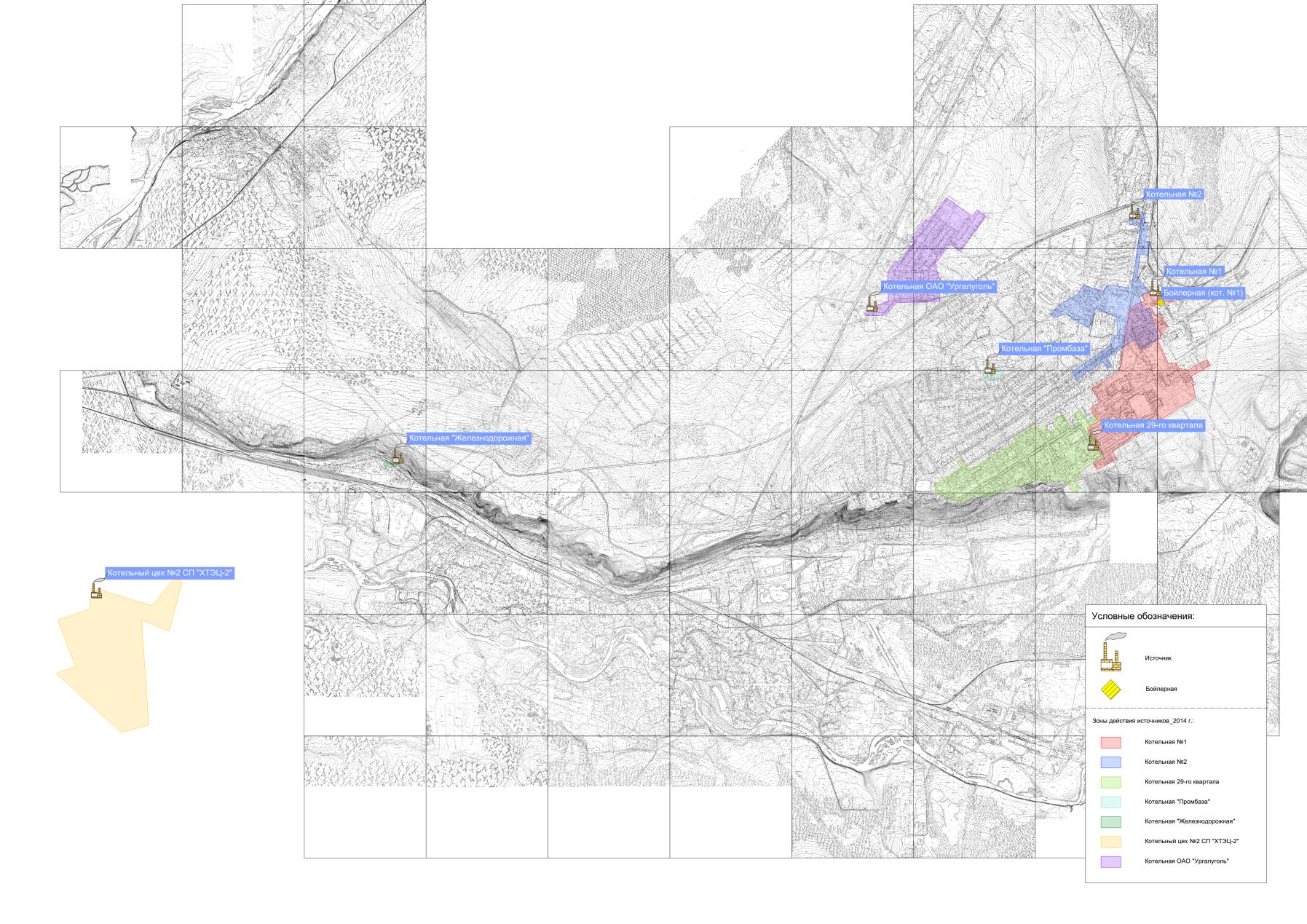 Рисунок 1.1 – Расположение источников тепловой энергии и существующие зоны их действия на территории городского поселения «Рабочий поселок Чегдомын» Установленная и располагаемая мощность источников тепловой энергииУстановленная тепловая мощность котельных АО «Хабаровские энергетические системы» по состоянию на конец 2019 года составляла 67,86 Гкал/ч. На котельных АО «Хабаровские энергетические системы» имеются ограничения установленной тепловой мощности, связанные с реальными условиями эксплуатации и состоянием основного и вспомогательного оборудования.В таблице 1.1 представлены значения установленных и располагаемых мощностей, а также ограничений тепловой мощности котельных котельных АО «Хабаровские энергетические системы».Таблица 1.1 – Установленная тепловая мощность, ограничения тепловой мощности, располагаемая тепловая мощность котельных АО «Хабаровские энергетические системы»Суммарные ограничения установленной тепловой мощности на котельных АО «Хабаровские энергетические системы» составляют 8,50 Гкал/ч, или 12,52 % от установленной мощности. Установленная тепловая мощность КЦ №2 СП «ХТЭЦ-2» филиала «ХГ» АО «ДГК» составляет 70,2 Гкал/ч. Ограничения установленной тепловой мощности КЦ №2 СП «ХТЭЦ-2» филиала «ХГ» АО «ДГК» отсутствуют.Установленная тепловая мощность котельной АО «Ургалуголь» составляет 30,78 Гкал/ч, располагаемая -  29,83 Гкал/ч.Ограничения установленной тепловой мощности на котельной АО «Ургалуголь», обусловленные реальными условиями эксплуатации оборудования, составляют 0,95 Гкал/ч.    Существующие балансы располагаемой тепловой мощности и присоединенной тепловой нагрузкиСуществующие балансы располагаемой тепловой мощности и присоединенной тепловой нагрузки котельных АО «Хабаровские энергетические системы» приведены в таблицах 1.2 – 1.7. Таблица 1.2 – Тепловой баланс котельной №1 АО «Хабаровские энергетические системы» по состоянию на конец 2020 годаТаблица 1.3 – Тепловой баланс котельной №2 АО «Хабаровские энергетические системы» по состоянию на конец 2020 годаТаблица 1.4 – Тепловой баланс котельной «Промбаза» АО «Хабаровские энергетические системы» по состоянию на конец 2020 годаТаблица 1.5 – Тепловой баланс котельной «Железнодорожная» АО «Хабаровские энергетические системы» по состоянию на конец 2016 годаБаланс располагаемой тепловой мощности и присоединенной тепловой нагрузки КЦ №2 СП «ХТЭЦ-2» филиала «ХГ» АО «ДГК» приведены в таблице 1.6. Таблица 1.6 – Тепловой баланс КЦ №2 СП «ХТЭЦ-2» филиала «ХГ» АО «ДГК» по состоянию на конец 2020 годаБаланс располагаемой тепловой мощности и присоединенной тепловой нагрузки котельной АО "Ургалуголь" приведены в таблице 1.7. Таблица 1.7 – Тепловой баланс котельной АО "Ургалуголь" по состоянию на конец 2020 годаАнализ таблиц 1.2 – 1.7 показывает, что:на котельных АО «Хабаровские энергетические системы» на конец 2020 года присутствует резерв тепловой мощности; наибольший резерв тепловой мощности из крупных котельных присутствует на котельной № 1 - 23,28 Гкал/ч, или 46,56% от установленной мощности котельной;на КЦ №2 СП «ХТЭЦ-2» филиала «ХГ» АО «ДГК» присутствует значительный резерв тепловой мощности в размере 62,11 Гкал/ч;на котельной АО «Ургалуголь» присутствует дефицит тепловой мощности в размере 3,56 Гкал/ч (с учетом тепловых нагрузок собственных производственных объектов).  Топливопотребление источников тепловой энергииОсновным проектным и фактическим видом топлива для котлов котельных АО «Хабаровские энергетические системы» является местный вид топлива - каменный уголь Ургальского месторождения Буреинского угольного бассейна.  В таблице 1.9 представлено годовое потребление топлива котельными АО «Хабаровские энергетические системы» в 2019- 2020 годах.Таблица 1.8 – Потребление топлива котельными АО «Хабаровские энергетические системы» за 2019 – 2020 годы Основным проектным и фактическим видом топлива для котлов КЦ №2 СП «ХТЭЦ-2» филиала «ХГ» АО «ДГК» является местный вид топлива - каменный уголь Ургальского месторождения Буреинского угольного бассейна.  В таблице 1.9 представлено годовое потребление топлива КЦ №2 СП «ХТЭЦ-2» филиала «ХГ» АО «ДГК» в 2014 - 2018 годах.Таблица 1.10 – Потребление топлива КЦ №2 СП «ХТЭЦ-2» филиала «ХГ» АО «ДГК» за 2014 – 2018 годы Основным проектным и фактическим видом топлива для котлов котельной АО «Ургалуголь» является местный вид топлива - каменный уголь Ургальского месторождения Буреинского угольного бассейна.  В таблице 1.10 представлено годовое потребление топлива котельной АО «Ургалуголь» в 2019 - 2020 годах.Таблица 1.10 – Потребление топлива котельной АО «Ургалуголь» за 2019 – 2020 годы Тепловые сетиТеплоснабжение жилищного и общественного фондов городского поселения «Рабочий поселок Чегдомын» осуществляется через тепловые сети, эксплуатируемые АО «Хабаровские энергетические системы» и КЦ №2 СП «ХТЭЦ-2» филиала «ХГ» АО «ДГК».Тепловые сети АО «Хабаровские энергетические системы» включают в себя тепловые сети поселка Олимпийский от котельной №2 АО «Хабаровские энергетические системы» и от котельных, находящихся в эксплуатации АО «Хабаровские энергетические системы»:котельной №1 (Софийская ул., 14),котельной №2 (Софийская ул., 11),котельной «Промбаза» (Угольная ул., 25а),котельной «Железнодорожная» (Железнодорожная ул., 13).Длина тепловых сетей АО «Хабаровские энергетические системы» составляет около 90 % от длины всех тепловых сетей поселения.В таблице 1.11 представлены данные по протяженности и материальной характеристике трубопроводов тепловых сетей АО «Хабаровские энергетические системы» для различных источников тепловой энергии.Таблица 1.11 – Распределение протяженности и материальной характеристики тепловых сетей АО «Хабаровские энергетические системы» по источникам тепловой энергииСведения о протяженности и материальной характеристике трубопроводов       АО «Хабаровские энергетические системы» различного диаметра показаны в таблице 1.12.Таблица 1.12 – Распределение протяженности и материальной характеристики тепловых сетей АО «Хабаровские энергетические системы» по диаметрам трубопроводовВ таблице 1.14 показано распределение протяженности трубопроводов и их материальной характеристики по способам прокладки. Доля подземной прокладки существенно больше надземной. В качестве теплоизоляционного материала применяют минеральную вату.Таблица 1.14 – Распределение протяженности и материальной характеристики тепловых сетей АО «Хабаровские энергетические системы» по способам прокладкиРаспределение протяженности трубопроводов АО «Хабаровские энергетические системы» по годам прокладки показано в таблице 1.15. Из таблицы следует, что 40 % тепловых сетей имеют срок эксплуатации 25 лет и более.Таблица 1.15 – Распределение протяженности и материальной характеристики тепловых сетей АО «Хабаровские энергетические системы» по годам прокладкиФактические потери тепловой энергии в тепловых сетях АО «Хабаровские энергетические системы» составляют 22 тыс. Гкал в год.Тепловые сети от КЦ №2 СП «ХТЭЦ-2» филиала «ХГ» АО «ДГК» включают в себя тепловые сети поселка ЦЭС.Длина тепловых сетей от КЦ №2 СП «ХТЭЦ-2» филиала «ХТСК» АО «ДГК» составляет около 10 % от длины всех тепловых сетей поселения.В таблице 1.16 представлены данные по протяженности и материальной характеристике трубопроводов тепловых сетей от КЦ №2 СП «ХТЭЦ-2» филиала «ХГ» АО «ДГК».Таблица 1.16 – Распределение протяженности и материальной характеристики тепловых сетей от КЦ №2 СП «ХТЭЦ-2» филиала «ХГ» АО «ДГК»Сведения о протяженности и материальной характеристике трубопроводов различного диаметра показаны в таблице 1.17.Таблица 1.17 – Распределение протяженности и материальной характеристики тепловых сетей от КЦ №2 СП «ХТЭЦ-2» филиала «ХГ» АО «ДГК» по диаметрам трубопроводовКак следует из таблицы 1.16, по протяженности преобладают трубопроводы с диаметрами от 100 до 150 мм.В таблице 1.18 показано распределение протяженности трубопроводов и их материальной характеристики по способам прокладки. Доля надземной прокладки составляет 56 %, доля подземной – 44 %. В качестве теплоизоляционного материала применяют минеральную вату.Таблица 1.18 – Распределение протяженности и материальной характеристики тепловых сетей от КЦ №2 СП «ХТЭЦ-2» филиала «ХГ» АО «ДГК» по способам прокладкиРаспределение протяженности трубопроводов по годам прокладки показано в таблице 1.19. Из таблицы следует, что 60 % тепловых сетей имеют срок эксплуатации 25 лет и более. В то же время филиал «ХГ» АО «ДГК» активно осуществляет перекладки тепловых сетей, доля сетей, переложенных с 2010 года, составляет 80 %.Таблица 1.19 – Распределение протяженности и материальной характеристики тепловых сетей от КЦ №2 СП «ХТЭЦ-2» филиала «ХТСК» АО «ДГК» по годам прокладкиФактические потери тепловой энергии в тепловых сетях КЦ №2 СП «ХТЭЦ-2» филиала «ХГ» АО «ДГК» равны 6,9 – 9,1 тыс. Гкал в год.Основные проблемы организации теплоснабжения	Описание существующих проблем организации качественного теплоснабжения В системе централизованного теплоснабжения городского поселении «Рабочий поселок Чегдомын» регулирование отпуска тепловой энергии осуществляется на источниках тепловой энергии. Анализ данных по суточному отпуску тепла с котельной №1, котельной №2 АО «Хабаровские энергетические системы» и КЦ №2 СП «ХТЭЦ-2» филиала «ХГ» АО «ДГК» за отопительные периоды 2019-2020 годов показал, что величина отпущенной с этих источников тепловой энергии возрастает с уменьшением температуры наружного воздуха в соответствии с принятым температурным графиком не во всем диапазоне наружных температур. При температурах меньше минус 15 оС увеличение отпуска тепла если и происходит, то в меньшей степени, чем требуется при качественном регулировании по установленному температурному графику. При более низких температурах наружного воздуха температура воды в подающем трубопроводе отклоняется от температурного графика в сторону снижения, а вместе с ней ниже расчетного значения опускается температура в обратном трубопроводе.Описание существующих проблем организации надёжного теплоснабжения. Система горячего водоснабжения поселения открытого типа, что является причиной низкого санитарно-гигиенического качества воды и недотопов или перетопов в системах отопления потребителей в связи со значительными колебаниями разбора воды на ГВС из контура отопления в течение суток..  40 % тепловых сетей АО «Хабаровские энергетические системы» и 60 % тепловых сетей от КЦ №2 СП «ХТЭЦ-2» филиала «ХГ» АО «ДГК» имеют срок эксплуатации 25 лет и более. Следствием длительного срока эксплуатации тепловых сетей является высокий износ трубопроводов, неудовлетворительное состояние теплоизоляции, большие потери тепловой энергии.	Описание существующих проблем развития систем теплоснабжения. Тепловые сети п. Олимпийский, подключенные от котельной №2 находятся в ветхом и аварийном состоянии. В ходе прохождения отопительного периода наблюдается многочисленные порывы и утечки, что свидетельствует о ветхости тепловых сетей п. Олимпийский.	Описание существующих проблем надёжного и эффективного снабжения топливом действующих систем теплоснабженияОсновным видом топлива для котельных городского поселения является местный вид топлива - каменный уголь Ургальского месторождения Буреинского угольного бассейна. Следовательно, проблемы, связанные со сроками и объемами поставок угля на этих котельных, отсутствуют.Единственной проблемой топливоснабжения может являться своевременность оплаты поставок угля теплоснабжающими организациями.Целевые показатели эффективности систем теплоснабженияСуществующее состояние теплоснабжения на территории городского поселения «Рабочий поселок Чегдомын» характеризуется значениями базовых целевых показателей функционирования систем теплоснабжения, сформированных по состоянию на 2019 год. Значения целевых показателей, планируемых на перспективу (на срок реализации схемы теплоснабжения), должны быть достигнуты при полной реализации проектов, предложенных к включению в схему теплоснабжения.Целевые показатели разделены на две группы. В первую группу включены показатели, характеризующие энергетическую эффективность, надежность и качество теплоснабжения в зонах действия котельных различной принадлежности. Данные показатели приведены в таблицах 1.20. -1.22.Вторая группа показателей характеризует развитие систем теплоснабжения городского поселения в части тепловых сетей. Данные показатели приведены в таблицах 
1.21 – 1.22.Таблица 1.20 – Базовые и перспективные целевые показатели эффективности производства и отпуска тепловой энергии котельных АО «Хабаровские энергетические системы»Таблица 1.21– Базовые и перспективные целевые показатели эффективности производства и отпуска тепловой энергии КЦ №2 СП «ХТЭЦ-2» филиала «ХГ» АО «ДГК»Таблица 1.22 – Базовые и перспективные целевые показатели эффективности передачи тепловой энергии в зонах действия котельных АО «Хабаровские энергетические системы»Таблица 1.23 – Базовые и перспективные целевые показатели эффективности передачи тепловой энергии в зоне действия КЦ №2 СП «ХТЭЦ-2» филиала «ХГ» АО «ДГК»Раздел 1. Показатели перспективного спроса на тепловую энергию (мощность) и теплоноситель в установленных границах городского поселения «Рабочий поселок Чегдомын»Прогноз перспективной застройкиПерспективная застройка на территории городского поселения «Рабочий поселок Чегдомын» Верхнебуреинского района Хабаровского не предусмотрена.Прогноз прироста тепловых нагрузок и потребления тепловой энергииПрогноз прироста тепловых нагрузок и потребления тепловой энергии на территории городского поселения «Рабочий поселок Чегдомын» не предусмотрен.Раздел 2. Балансы тепловой мощности источников тепловой энергии и тепловой нагрузки потребителейБалансы тепловой мощности источников тепловой энергии и тепловой нагрузки потребителей не предусмотрены.Радиусы эффективного теплоснабжения источников тепловой энергииРадиусы эффективного теплоснабжения определены для существующего состояния. Результаты расчетов представлены в таблице 3.1.Таблица 3.1– Радиусы эффективного теплоснабжения источников тепловой энергии, кмРадиусы эффективного теплоснабжения в течение периода действия схемы теплоснабжения не изменяются.Описание существующих и перспективных зон действия систем теплоснабженияСуществующие зоны действия источников тепловой энергии на территории городского поселения «Рабочий поселок Чегдомын» Верхнебуреинского района Хабаровского края представлены на рисунке 3.1.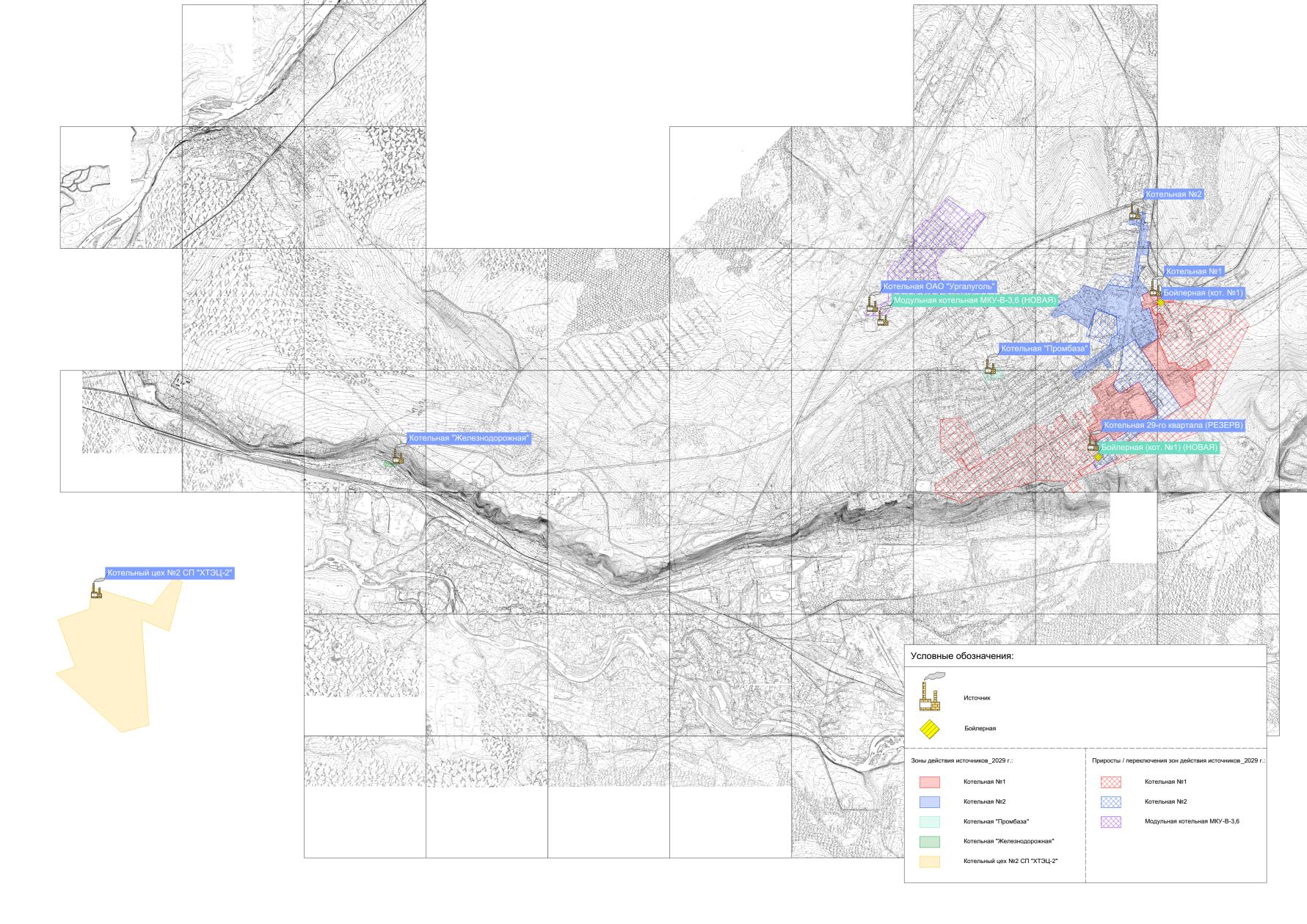 Рисунок 3.1 – Расположение источников тепловой энергии и зоны их действия на территории городского поселения «Рабочий поселок Чегдомын» Верхнебуреинского района Хабаровского краяЗоны действия источников тепловой энергии АО «Хабаровские энергетические системы»Зоны действия источников тепловой энергии АО «Хабаровские энергетические системы» представлены на рисунках 1.1, 3.1.Существующая суммарная договорная тепловая нагрузка потребителей, расположенных в зонах действия источников тепловой энергии АО «Хабаровские энергетические системы», составляет 40,09 Гкал/ч.Зона действия КЦ №2 СП «ХТЭЦ-2» филиала «ХГ» АО «ДГК»Зона действия КЦ №2 СП «ХТЭЦ-2» филиала «ХГ» АО «ДГК» представлена на рисунках 1.1, 3.1, а также в документах «Обосновывающие материалы к схеме теплоснабжения городского поселения «Рабочий поселок Чегдомын» Верхнебуреинского района Хабаровского края до 2034 года (актуализация на 2022 год). Книга 1. Существующее положение в сфере производства, передачи и потребления тепловой энергии для целей теплоснабжения. Приложение 5. Графическая часть» (шифр 8214551000.ОМ-ПСТ.001.005) и «Обосновывающие материалы к схеме теплоснабжения городского поселения «Рабочий поселок Чегдомын» Верхнебуреинского района Хабаровского края до 2034 года (актуализация на 2022 год). Книга 5. Предложения по строительству, реконструкции и техническому перевооружению источников тепловой энергии. Приложение 1. Графическая часть» (шифр 8214551000.ОМ-ПСТ.005.001).Существующая суммарная договорная тепловая нагрузка потребителей, расположенных в зоне действия КЦ №2 СП «ХТЭЦ-2» филиала «ХГ» АО «ДГК», составляет 4,93 Гкал/ч.На сегодняшний день работа тепломеханического оборудования КЦ-2 ведется на недопустимо сниженных параметрах, так в работе находится один паровой котел с фактической выработкой  пара 5-6 тн/час при паспортной производительности котла 35 тн/час. Согласно ПТЭ минимально допустимая нагрузка на котел не должна быть меньше 50 % от его паспортных данных. Для работы оборудования в номинальном режиме, увеличения КПД работающего оборудования и снижения затрат на производство тепловой энергии, необходимо предусмотреть реконструкцию котельного цеха № 2, включающую в себя разработку проектно – сметной документации на замену существующей котельной на модульную, установку модульной котельной, меньшей производительности.Зона действия котельной АО «Ургалуголь»Зона действия котельной АО «Ургалуголь» представлена на рисунках 1.1, 3.1, а также в документах «Обосновывающие материалы к схеме теплоснабжения городского поселения «Рабочий поселок Чегдомын» Верхнебуреинского района Хабаровского края до 2034 года (актуализация на 2022 год). Книга 1. Существующее положение в сфере производства, передачи и потребления тепловой энергии для целей теплоснабжения. Приложение 5. Графическая часть» (шифр 8214551000.ОМ-ПСТ.001.005) и «Обосновывающие материалы к схеме теплоснабжения городского поселения «Рабочий поселок Чегдомын» Верхнебуреинского района Хабаровского края до 2034 года (актуализация на 2022 год). Книга 5. Предложения по строительству, реконструкции и техническому перевооружению источников тепловой энергии. Приложение 1. Графическая часть» (шифр 8214551000.ОМ-ПСТ.005.001).Существующая суммарная договорная тепловая нагрузка потребителей, расположенных в зоне действия котельной АО «Ургалуголь», составляет 2,08 Гкал/ч.Описание зон действия индивидуальных источников тепловой энергииЗоны действия индивидуального теплоснабжения в городском поселении «Рабочий поселок Чегдомын» Верхнебуреинского района Хабаровского края сформированы в исторически сложившихся районах с частной застройкой.Согласно форме федерального статистического наблюдения №1-жилфонд по состоянию на конец 2019 года индивидуальным отоплением оборудованы 30,2 тыс. м2 жилых помещений, или 9,3 % от общей площади жилых помещений всего жилищного фонда.Балансы тепловой мощности и тепловой нагрузки в зонах действия источников тепловой энергии на каждом этапе и к окончанию планируемого периодаБалансы тепловой мощности и тепловой нагрузки в зонах действия источников тепловой энергии АО «Хабаровские энергетические системы»»В зонах действия котельных АО «Хабаровские энергетические системы» должны быть осуществлены:на тепловых сетях от котельной №2:замена тепловых сетей п. Олимпийский для обеспечения существующих гидравлических режимов и обеспечения надежности теплоснабжения п. Олимпийский в 2021 – 2023 годах..Баланс тепловой мощности и присоединённой тепловой нагрузки котельных АО «Хабаровские энергетические системы» приведены в таблицах 3.2 – 3.5.Таблица 3.2 – Баланс располагаемой тепловой мощности и присоединенной тепловой нагрузки котельной №1 в 2019-2034 годах, Гкал/ч Таблица 3.3 – Баланс располагаемой тепловой мощности и присоединенной тепловой нагрузки котельной №2 в 2019-2034 годах, Гкал/ч Таблица 3.4 – Баланс располагаемой тепловой мощности и присоединенной тепловой нагрузки котельной «Промбаза» в 2019-2034 годах, Гкал/ч Таблица 3.5 – Баланс располагаемой тепловой мощности и присоединенной тепловой нагрузки котельной «Железнодорожная» в 2019-2034 годах, Гкал/чАнализ приведенных балансов тепловой мощности показывает, что при реализации выше перечисленных мероприятий тепловой мощности котельных АО «Хабаровские энергетические системы» будет достаточно для покрытия тепловых нагрузок потребителей в существующих зонах действия данных источников тепловой энергии во всем периоде действия схемы теплоснабжения.Балансы тепловой мощности и тепловой нагрузки в зоне действия КЦ №2 СП «ХТЭЦ-2» филиала «ХГ» АО «ДГК»В зоне действия КЦ №2 СП «ХТЭЦ-2» филиала «ХГ» АО «ДГК» должны быть осуществлены:на КЦ №2 СП «ХТЭЦ-2» филиала «ХГ» АО «ДГК»:установка в 2017 – 2021 годах комплекса по автоматическому регулированию параметров котлоагрегатов ТС-35 ст. №№ 1, 2, 3;на тепловых сетях и у потребителей тепловой энергии:замена тепловых сетей для обеспечения существующих гидравлических режимов в 2016 – 2034 годах;замена тепловых сетей для обеспечения надежности теплоснабжения потребителей в 2016 – 2034 годах;строительство новых тепловых сетей для подключения перспективных потребителей в 2016 – 2034 годах;	перевод потребителей тепловой энергии с открытой системы теплоснабжения на закрытую посредством установки у потребителей индивидуальных тепловых пунктов в 2019 – 2021 годах.Перспективные балансы тепловой мощности и прогнозной присоединённой тепловой нагрузки КЦ №2 СП «ХТЭЦ-2» филиала «ХГ» АО «ДГК» приведены в таблице 3.6.Таблица 3.6– Баланс располагаемой тепловой мощности и присоединенной тепловой нагрузки КЦ №2 СП «ХТЭЦ-2» филиала «ХГ» АО «ДГК» в 2019-2034 годах, Гкал/ч Анализ приведенных балансов тепловой мощности показывает, что при реализации выше перечисленных мероприятий тепловой мощности КЦ №2 СП «ХТЭЦ-2» филиала «ХГ» АО «ДГК» будет достаточно для покрытия тепловых нагрузок потребителей в существующих и перспективных зонах действия данных источников тепловой энергии во всем периоде действия схемы теплоснабжения.Балансы тепловой мощности и тепловой нагрузки в зоне действия котельной АО «Ургалуголь»В зоне действия котельной АО «Ургалуголь» должны быть осуществлены:на котельной АО «Ургалуголь»:реконструкция котельной с переводом котлов КЕ-25 на КЕ33 с увеличением суммарной мощности до 42,6 Гкал/ч;на тепловых сетях и у потребителей тепловой энергии:замена тепловых сетей для обеспечения существующих и перспективных гидравлических режимов в 2016 – 2034 годах;замена тепловых сетей для обеспечения надежности теплоснабжения потребителей в 2016 – 2034 годах;Балансы тепловой мощности и прогнозной присоединённой тепловой нагрузки котельной АО «Ургалуголь» приведены в таблицах 3.7.Таблица 3.7 – Баланс располагаемой тепловой мощности и присоединенной тепловой нагрузки котельной АО «Ургалуголь» в 2019-2034 годах, Гкал/ч Анализ приведенных балансов тепловой мощности показывает, что при реализации выше перечисленных мероприятий тепловой мощности котельной АО «Ургалуголь» будет достаточно для покрытия тепловых нагрузок потребителей в существующих и перспективных зонах действия данных источников тепловой энергии во всем периоде действия схемы теплоснабжения.Раздел 3. Балансы теплоносителяОбъемы теплоносителяОбъемы теплоносителя, необходимые для передачи теплоносителя от источника тепловой энергии до потребителя в каждой зоне действия источников тепловой энергии, прогнозировались исходя из следующих условий:расчетный расход теплоносителя в тепловых сетях изменяется с темпом присоединения (подключения) суммарной тепловой нагрузки и с учетом реализации мероприятий по наладке режимов в системе транспортировки теплоносителя;присоединение (подключение) всех потребителей во вновь создаваемых зонах теплоснабжения, будет осуществляться по зависимой схеме присоединения систем отопления потребителей и закрытой схеме присоединения систем горячего водоснабжения через индивидуальные тепловые пункты;к 2034 году полностью осуществляется перевод потребителей горячей воды с открытой систему на закрытую.Годовой расход воды на технологические нужды источников АО «Хабаровские энергетические системы», компенсацию потерь и затрат теплоносителя при передаче тепловой энергии представлен в таблице 4.1.Таблица 4.1 –Расходы воды на источниках АО «Хабаровские энергетические системы»», тыс. м3Годовой расход воды на технологические нужды КЦ №2 СП "Хабаровская ТЭЦ-2" филиала «Хабаровская генерация» АО «Дальневосточная генерирующая компания», компенсацию потерь и затрат теплоносителя при передаче тепловой энергии представлен в таблице 4.2.Таблица 4.2 – Перспективный расход воды на КЦ №2 СП "Хабаровская ТЭЦ-2" филиала «Хабаровская генерация» АО «Дальневосточная генерирующая компания», тыс. м3Из таблицы 4.2  следует, что при развитии систем теплоснабжения на КЦ №2 СП "Хабаровская ТЭЦ-2" филиала «Хабаровская генерация» АО «Дальневосточная генерирующая компания» планируется рост нормативных потерь и затрат сетевой воды вследствие подключения новых потребителей, а также реконструкции тепловых сетей с увеличением диаметров для обеспечения существующих расчетных гидравлических режимов. Расход теплоносителя из тепловых сетей на цели горячего водоснабжения к 2022 году снизится до 0 в связи с переводом потребителей с открытого водоразбора горячей воды на закрытую систему горячего снабжения потребителей. Также планируется сокращение сверхнормативных потерь сетевой воды до 0,29 тыс. м3/год к 2029 году, прежде всего за счет перекладки трубопроводов тепловых сетей в связи с исчерпанием эксплуатационного ресурса.Годовой расход воды вырастет с 370,89 тыс. м3/год в 2016 году до 392,01 тыс. м3/год в 2034 году, или на 5,3 %. Балансы производительности водоподготовительных установок и максимального потребления теплоносителя теплопотребляющими установками потребителейНеобходимые величины производительности ВПУ рассчитаны в соответствии с требованиями СНиП 41-02-2003 «Тепловые сети». Балансы производительности ВПУ и подпитки тепловых сетей источников АО «Хабаровские энергетические системы» приведены в таблице 4.3.Таблица 4.3 –Балансы производительности ВПУ источников тепловой энергии АО «Хабаровские энергетические системы»Анализ результатов расчета, представленных в таблице, показывает следующее:существующая производительность ВПУ котельных АО «Хабаровские энергетические системы» достаточна до 2034 года при развитии систем теплоснабжения, за исключением незначительного дефицита в 2018 году на котельной №1, который в 2019 году за счет мероприятий по переводу потребителей с открытой системой горячего водоснабжения на закрытую будет ликвидирован.Перспективные балансы производительности ВПУ и подпитки тепловых сетей      КЦ №2 СП "Хабаровская ТЭЦ-2" филиала «Хабаровская генерация» АО «Дальневосточная генерирующая компания» приведены в таблице 4.4Таблица 4.4 – Перспективные балансы производительности ВПУ и подпитки тепловой сети КЦ №2 СП "Хабаровская ТЭЦ-2" филиала «Хабаровская генерация» АО «Дальневосточная генерирующая компания» Анализ результатов расчета, представленных в таблице, показывает следующее:существующая производительность ВПУ КЦ №2 СП "Хабаровская ТЭЦ-2" филиала «Хабаровская генерация» АО «Дальневосточная генерирующая компания» достаточна до 2034 года.Балансы производительности водоподготовительных установок источников тепловой энергии для компенсации потерь теплоносителя в аварийных режимах работы систем теплоснабженияДля открытых и закрытых систем теплоснабжения должна предусматриваться дополнительно аварийная подпитка химически не обработанной и недеаэрированной водой, расход которой принимается в количестве 2 % объема воды в трубопроводах тепловых сетей и присоединенных к ним системах отопления, вентиляции и в системах горячего водоснабжения для открытых систем теплоснабжения. При наличии нескольких отдельных тепловых сетей, отходящих от коллектора теплоисточника, аварийную подпитку допускается определять только для одной наибольшей по объему тепловой сети. Для открытых систем теплоснабжения аварийная подпитка должна обеспечиваться только из систем хозяйственно-питьевого водоснабжения.Объемы перспективной аварийной подпитки тепловых сетей химически необработанной и недеаэрированной водой приведены в разделе 4.2.Раздел 4. Предложения по строительству, реконструкции и техническому перевооружению источников тепловой энергииОбщие положенияПредложения по новому строительству, реконструкции и техническому перевооружению источников тепловой энергии сформированы на основе мероприятий, определенных в разделе 3. В результате реализации мероприятий полностью покрывается потребность в тепловой нагрузки, в каждой из зон действия существующих источников тепловой энергии и в зонах, не обеспеченных источниками тепловой энергии. Предложения по новому строительству, реконструкции тепловых сетей п. Олимпийский.В связи с большой установленной мощностью  оборудования котельного цеха № 2 филиала «ХГ», значительно превышающем объем потребления, для работы оборудования в номинальном режиме, увеличения КПД работающего оборудования и снижения затрат на производство тепловой энергии, необходимо предусмотреть реконструкцию котельного цеха № 2, включающую в себя разработку проектно – сметной документации на замену существующей котельной на модульную, установку модульной котельной, меньшей производительности.Предложения по строительству, реконструкции тепловых сетей п. Олимпийский АО «Хабаровские энергетические системы»Таблица 5.1 – Предложения по строительству, реконструкции тепловых сетей п. Олимпийский АО «Хабаровские энергетические системы» и капитальные затраты Предложения по реконструкции и техническому перевооружению КЦ №2 СП «ХТЭЦ-2» филиала «ХГ» АО «ДГКТаблица 5.2 – Предложения по реконструкции и техническому перевооружению КЦ №2 СП «ХТЭЦ-2» филиала «ХГ» АО «ДГК» и капитальные затраты на их реализацию в ценах соответствующих лет с НДСПредложения по реконструкции и техническому перевооружению котельной АО «Ургалуголь»Таблица 5.3 – Предложения по строительству, реконструкции и техническому перевооружению котельной АО «Ургалуголь» и капитальные затраты на их реализацию в ценах соответствующих лет с НДСРаздел 5. Предложения по строительству, реконструкции и техническому перевооружению тепловых сетей и сооружений на нихОбщие положенияРешения приняты на основе гидравлических расчетов.Предложения по строительству и реконструкции тепловых сетей и сооружений на них сформированы на основании ветхости тепловых сетей п. Олимпийский, реализация которых направлена на обеспечение теплоснабжения потребителей по существующим и вновь создаваемым тепловым сетям и сохранение теплоснабжения существующих потребителей при условии соблюдения расчетных гидравлических режимов и надежности систем теплоснабжения:реконструкция тепловых сетей, подлежащих замене в связи с исчерпанием эксплуатационного ресурса, а также для обеспечения нормативной надежности теплоснабжения потребителей; реконструкция тепловых сетей для надежного обеспечения существующей тепловой нагрузки;реконструкция тепловых сетей для обеспечения существующих расчетных гидравлических режимов;установка приборов учета тепловой энергии у каждого потребителя тепловой энергии п. Олимпийский. Предложения по новому строительству и реконструкции тепловых сетей и сооружений на них АО «Хабаровские энергетические системы»Таблица 6.1 –Объемы реконструкции тепловых сетей АО «Хабаровские энергетические системы», подлежащих замене в связи с исчерпанием эксплуатационного ресурса, а также для обеспечения нормативной надежности теплоснабжения потребителейТаблица 6.2 – Капитальные вложения в реализацию мероприятий по реконструкции и техническому перевооружению тепловых сетей АО «Хабаровские энергетические системы», тыс. руб.Предложения по новому строительству и реконструкции тепловых сетей и сооружений на них КЦ №2 СП «ХТЭЦ-2» филиала «ХГ» АО «ДГК»Таблица 6.3 – Объемы реконструкции тепловых сетей КЦ №2 СП «ХТЭЦ-2» филиала «ХГ» АО «ДГК», подлежащих замене в связи с исчерпанием эксплуатационного ресурса, а также для обеспечения нормативной надежности теплоснабжения потребителейТаблица 6.4 – Объемы нового строительства тепловых сетей КЦ №2 СП «ХТЭЦ-2» филиала «ХГ» АО «ДГК» для обеспечения перспективных приростов тепловой нагрузкиТаблица 6.5 – Объемы реконструкции тепловых сетей КЦ №2 СП «ХТЭЦ-2» филиала «ХГ» АО «ДГК» с увеличением диаметра трубопроводов для обеспечения существующих расчетных гидравлических режимов Таблица 6.6 – Капитальные вложения в реализацию мероприятий по новому строительству, реконструкции и техническому перевооружению тепловых сетей и теплосетевых объектов КЦ №2 СП «ХТЭЦ-2» филиала «ХГ» АО «ДГК», тыс. руб.Раздел 6. Топливные балансыЗначения выработки тепловой энергии, затрат тепловой энергии на собственные нужды, потерь тепловой энергии в тепловых сетях и полезный отпуск тепловой энергии для котельных АО «Хабаровские энергетические системы» приведены в таблицах 7.1 – 7.4.Таблица 7.1 – Значения выработки тепловой энергии котельными АО «Хабаровские энергетические системы»Таблица 7.2 – Затраты тепловой энергии на собственные нужды котельных АО «Хабаровские энергетические системы»»Таблица 7.3 –Потери тепловой энергии в тепловых сетях от котельных АО «Хабаровские энергетические системы»Таблица 7.4 – Полезный отпуск тепловой энергии от котельных АО «Хабаровские энергетические системы»Значения удельного расхода условного топлива на выработку тепловой энергии, потребления условного и натурального топлива для каждой котельной АО «Хабаровские энергетические системы» в 2019-2034 годах при развитии систем теплоснабжения представлены в таблицах 7.5 - 7.7 соответственно.   Таблица 7.5 – Удельный расход условного топлива на выработку тепловой энергии на котельных АО «Хабаровские энергетические системы», кг у.т./ГкалТаблица 7.6 – Расход условного топлива на выработку тепловой энергии на котельных АО «Хабаровские энергетические системы», т у.т.Таблица 7.7 – Расход натурального топлива на выработку тепловой энергии на котельных АО «Хабаровские энергетические системы», т н.т.В таблице 7.8 представлены прогнозные значения выработки тепловой энергии, затрат на собственные нужды, потерь в тепловых сетях и полезного отпуска тепловой энергии КЦ №2 СП «ХТЭЦ-2» филиала «ХГ» АО «ДГК» в 2017 - 2034 годах.Таблица 7.8 – Перспективные значения, затрат на собственные нужды, потерь в тепловых сетях и полезного отпуска тепловой энергии КЦ №2 СП «ХТЭЦ-2» филиала «ХГ» АО «ДГК», ГкалЗначения удельного расхода условного топлива на выработку тепловой энергии, потребления условного и натурального топлива для КЦ №2 СП «ХТЭЦ-2» филиала «ХГ» АО «ДГК» в 2019-2034 годах при развитии систем теплоснабжения представлены в таблице 7.9.  Таблица 7.9 – Удельный расход условного топлива на выработку тепловой энергии, потребление условного и натурального топлива для КЦ №2 СП «ХТЭЦ-2» филиала «ХГ» АО «ДГК» Как следует из таблицы 7.9, прогнозный средневзвешенный удельный расход условного топлива на выработку тепла за счет выполнения мероприятий останется практически неизменным (увеличится на 0,2 % к 2034 году) с учетом старения и износа оборудования.В таблице 7.10 представлены прогнозные значения выработки тепловой энергии, затрат на собственные нужды, потерь в тепловых сетях и полезного отпуска тепловой энергии котельной АО «Ургалуголь» в 2017 - 2034 годахТаблица 7.10 –Значения, затрат на собственные нужды, потерь в тепловых сетях и полезного отпуска тепловой энергии котельной АО «Ургалуголь, ГкалЗначения удельного расхода условного топлива на выработку тепловой энергии, потребления условного и натурального топлива для котельной АО «Ургалуголь» в 2019-2034 годах при развитии систем представлены в таблице 7.11. Таблица 7.11 – Удельный расход условного топлива на выработку тепловой энергии, потребление условного и натурального топлива для котельной АО «Ургалуголь Как следует из таблицы 7.11, прогнозный средневзвешенный удельный расход условного топлива на выработку тепла за счет выполнения мероприятий увеличится на 3 % к 2034 году с учетом старения и износа оборудования.Раздел 7. Инвестиции в новое строительство, реконструкцию и техническое перевооружениеФинансовые потребности для осуществления строительства, реконструкции и технического перевооружения систем теплоснабженияВеличины капитальных вложений для осуществления строительства, реконструкции и технического перевооружения источников теплоснабжения приведены в разделе 4, тепловых сетей и теплосетевых объектов – в разделе 5.Предложения по источникам инвестиций, обеспечивающих финансовые потребностиВ сложившихся условиях хозяйственно-финансовой деятельности для организаций, осуществляющих эксплуатацию рассматриваемых в схеме теплоснабжения теплогенерирующих и теплосетевых объектов, возможно рассмотрение трех источников финансирования, обеспечивающих реализацию проектов, предусмотренных схемой теплоснабжения:включение капитальных затрат в тариф на тепловую энергию;за счет платы (тарифа) за подключение;финансирование из бюджетов различных уровней.Включение капитальных затрат в тариф на тепловую энергию может быть реализовано введением этих затрат в необходимую валовую выручку при использовании различных методов формирования тарифов в соответствии с Постановлением Правительства РФ №1075 от 22.10.2012 г. «О ценообразовании в сфере теплоснабжения», а именно:метода экономически обоснованных расходов (затрат);метода обеспечения доходности инвестированного капитала;На данный момент АО «Хабаровские энергетические системы» и филиал «ХТСК» АО «ДГК» формируют тариф на тепловую энергию с помощью метода экономически обоснованных расходов (затрат). При формировании тарифа с помощью метода экономически обоснованных расходов капитальные вложения (инвестиции) могут быть включены в необходимую валовую выручку в виде расходов, не учитываемых при определении налоговой базы налога на прибыль (относимые на прибыль после налогообложения). Данные затраты в этом случае не должны превышать 7 % от суммы включаемых в необходимую валовую выручку расходов, связанных с производством и реализацией продукции (услуг) по регулируемым видам деятельности, и внереализационных расходов, т.е. не более 7 % от себестоимости тепловой энергии. В данном случае все расходы на капитальные вложения (инвестиции) в расчетный период регулирования определяются на основе утвержденных в установленном порядке инвестиционных программ регулируемой организации.Таким образом, в ближайшее время при формировании тарифа АО «Хабаровские энергетические системы» сможет включать в необходимую валовую выручку не более 7% от себестоимости тепловой энергии. Анализ ценовых последствий для потребителей при реализации проектов, предложенных в данной работе, показывает, что применение указанного источника финансирования существенно ограничено тем, что включение капитальных затрат в тариф на тепловую энергию даже в размере не более 7 % от себестоимости тепловой энергии может привести к росту тарифа выше определённых Федеральной службой по тарифам предельных максимальных уровней тарифа на тепло. Также, в этом случае может сложиться ситуация при которой потребуется выделение дополнительных целевых средств из бюджета для компенсации разницы экономически обоснованным значением тарифа, установленного для АО «Хабаровские энергетические системы» и тарифом, установленным для населения и прочих потребителей городского поселения «Рабочий поселок Чегдомын». В этом случае, включение капитальных вложений в экономически обоснованный тариф на тепловую энергию приведет к необходимости выделения бюджетных средств необходимых для выравнивания тарифов, то есть фактически в этом случае капитальные затраты на модернизацию систем теплоснабжения будут финансироваться за счет бюджета. При формировании тарифа с помощью метода обеспечения доходности инвестированного капитала (относится к долгосрочным тарифам) в необходимую валовую выручку регулируемой организации включается возврат инвестированного капитала и доход на инвестированный капитал. Для применения метода обеспечения доходности инвестиционного капитала необходимо соблюдение целого ряда условий:регулируемая организация не является государственным или муниципальным унитарным предприятием;имеется утвержденная в установленном порядке схема теплоснабжения;соответствие одному из критериев:регулируемая организация владеет на праве собственности или на ином законном основании источниками тепловой энергии, производящими тепловую энергию (мощность) в режиме комбинированной выработки электрической и тепловой энергии;регулируемая организация владеет производственными объектами на основании концессионного соглашения;установленная тепловая мощность источников, которыми регулируемая организация владеет на праве собственности или на ином законном основании, составляет не менее 10 Гкал/ч;протяженность тепловых сетей, которыми регулируемая организация владеет на праве собственности или на ином законном основании, составляет не менее 50 км в 2-трубном исчислении.Таким образом, применение метода обеспечения доходности инвестированного капитала для АО «Хабаровские энергетические системы» и филиала «ХТСК» АО «ДГК» на данный момент возможно по согласованию с регулирующим органом.В соответствии с Постановлением Правительства РФ №1075 от 22.10.2012 г. «О ценообразовании в сфере теплоснабжения» затраты регулирующей организации на реализацию мероприятий по подключению новых потребителей могут быть компенсированы за счет платы за подключение. В общем случае при формировании платы за подключение устанавливаемой в индивидуальном порядке (при подключении тепловой нагрузки более 1,5 Гкал/ч) включаются следующие средства для компенсации регулируемой организации:расходы на проведение мероприятий по подключению объекта капитального строительства потребителя, в том числе - застройщика;расходы на создание (реконструкцию) тепловых сетей от существующих тепловых сетей или источников тепловой энергии до точки подключения объекта капитального строительства потребителя, рассчитанных в соответствии со сметной стоимостью создания (реконструкции) соответствующих тепловых сетей;расходы на создание (реконструкцию) источников тепловой энергии и (или) развитие существующих источников тепловой энергии и (или) тепловых сетей, необходимых для создания технической возможности такого подключения, в том числе в соответствии со сметной стоимостью создания (реконструкции, модернизации) соответствующих тепловых сетей и источников тепловой энергии;налог на прибыль, определяемый в соответствии с налоговым законодательством. При формировании платы за подключение тепловой нагрузки от 0,1 до 1,5 Гкал/ч также включаются средства для компенсации регулируемой организации расходов на проведение мероприятий по подключению объекта капитального строительства потребителя, в том числе застройщика, расходов на создание (реконструкцию) тепловых сетей от существующих тепловых сетей или источников тепловой энергии до точки подключения объекта капитального строительства потребителя, а также налог на прибыль, определяемый в соответствии с налоговым законодательством. Применительно к АО «Хабаровские энергетические системы» за счет платы (тарифа) за подключения могут быть компенсированы расходы на строительство новых тепловых сетей от существующей теплосетевой инфраструктуры до перспективных потребителей с согласованной регулирующим органом нормой прибыли. При этом вероятность строительства коммерческого многоквартирного жилья в городском поселении «Рабочий поселок Чегдомын» крайне низка в связи с низкой платежеспособностью населения и строительство жилого фонда, скорее всего, будет осуществляться на бюджетные средства в рамках различных программ расселения ветхого жилого фонда и иных программ. В этом случае затраты на строительство новых тепловых сетей от существующей теплосетевой инфраструктуры до перспективных потребителей возвращаются не через плату за подключение, а как правило включаются застройщиком в смету на строительство здания с учетом инженерных коммуникаций.     Финансирование рассматриваемых проектов из бюджетов различных уровней может быть реализовано через различные целевые муниципальные, краевые и федеральные программы.На основании вышеизложенного можно сделать следующие выводы:включение капитальных затрат в тариф на тепловую энергию может привести фактически к финансированию этих затрат за счет средств бюджета (через целевые средства, направленные на выравнивание тарифов);формирование платы за подключение для АО «Хабаровские энергетические системы»  возможно при реализации коммерческих проектов по строительству нового жилого и общественного делового фонда.Таким образом, единственным источником финансирования для реализации проектов АО «Хабаровские энергетические системы», предусмотренных в схеме теплоснабжения, являются средства бюджетов различных уровней. Для филиала «ХТСК» АО «ДГК» и АО «Ургал-уголь» основным источником финансирования проектов, предусмотренных в схеме теплоснабжения являются собственные средства предприятий.Ценовые последствия для потребителей при реализации программ строительства, реконструкции и технического перевооружения систем теплоснабженияЦеновые последствия для потребителей (тарифные последствия) в зоне деятельности АО «Хабаровские энергетические системы» рассчитаны при финансировании программ строительства, реконструкции и технического перевооружения систем теплоснабжения из тарифа на тепловую энергию и за счет бюджета. Также были рассчитаны тарифные последствия в случае отсутствия реализации, каких-либо проектов в системе теплоснабжении, т.е. рассматривалось развитие системы теплоснабжения без замены и модернизации оборудования с учетом его старения и соответственно снижения эффективности работы.В зоне деятельности КЦ №2 СП «ХТЭЦ-2» филиала «ХГ» АО «ДГК» непосредственно ценовые последствия для потребителей рассчитать не представляется возможным. В данном случае спрогнозированы значения себестоимости отпуска тепла от КЦ №2 СП «ХТЭЦ-2» филиала «ХГ» АО «ДГК».Для котельной АО «Ургалуголь» прогнозные ценовые последствия для потребителей не формировались. Основные выводыНа основании значений капитальных затрат, необходимых для развития систем теплоснабжения, анализа ценовых последствий для потребителей тепловой энергии, показателей эффективности инвестиций можно сделать следующие выводы:основными источниками финансирования для развития систем теплоснабжения городского поселения «Рабочий поселок Чегдомын» являются средства бюджетов различных уровней; включение капитальных затрат в тариф на тепловую энергию приведет к его резкому росту и необходимости расходования целевых бюджетных средств направляемых на выравнивание тарифов;  полные инвестиционные затраты в реализацию проектов схемы теплоснабжения не окупаются на всем сроке действия схемы теплоснабжения.Реализация заложенных в настоящем документе мероприятий, помимо повышения надежности и качества теплоснабжения, позволит в перспективе снизить рост экономически обоснованного тарифа на тепловую энергию относительно роста тарифа без реализации каких-либо проектов для всех теплоснабжающих организаций городского поселения «Рабочий поселок Чегдомын».   Раздел 8. Решение об определении единой теплоснабжающей организации (организаций)В результате выполнения актуализации схемы теплоснабжения городского поселения «Рабочий поселок Чегдомын» предлагается внесение следующих изменений в реестр зон деятельности единых теплоснабжающих организаций (далее по тексту – ЕТО).. Присвоить статус ЕТО АО «Хабаровские энергетические системы» в зонах действия котельных №№ 1, 2, 29 КВ, «ЖД», «Промбаза». Включить в перечень зону действия котельной АО «Ургалуголь» с присвоением в данной зоне статуса ЕТО АО «Хабаровские энергетические системы». 3. Присвоить статус ЕТО СП «Хабаровская ТЭЦ-2» филиала «Хабаровская теплосетевая компания» АО «Дальневосточная генерирующая компания» в зоне действия Котельного цеха №2 СП «Хабаровская ТЭЦ-2» филиала «Хабаровская теплосетевая компания» АО «Дальневосточная генерирующая компания».Перечень зон деятельности, предлагаемых для установления в них ЕТО, приведен в таблице 9.1. Подробное описание зон деятельности ЕТО приведено в документе «Обосновывающие материалы к схеме теплоснабжения городского поселения «Рабочий поселок Чегдомын» Верхнебуреинского района Хабаровского края до 2034 года.Границы предлагаемых для утверждения зон деятельности ЕТО приведены в документе «Обосновывающие материалы к схеме теплоснабжения городского поселения «Рабочий поселок Чегдомын» Верхнебуреинского района Хабаровского края до 2034 года (актуализация на   2021 год).Таблица 9.1 -  Перечень зон деятельности, предлагаемых для утверждения ЕТО в системах теплоснабжения городского поселения «Рабочий поселок Чегдомын»В соответствии с правилами организации теплоснабжения статус единой теплоснабжающей организации присваивается органом местного самоуправления или федеральным органом исполнительной власти при утверждении схемы теплоснабжения поселения, городского округа, а в случае смены единой теплоснабжающей организации - при актуализации схемы теплоснабжения.После внесения проекта схемы теплоснабжения на рассмотрение теплоснабжающие и/или теплосетевые организации должны обратиться с заявкой на признание в качестве ЕТО в одной или нескольких из определенных зон деятельности. Решение об установлении организации в качестве ЕТО в той или иной зоне деятельности принимает, в соответствии с ч. 6 ст. 6 Федерального закона № 190-ФЗ «О теплоснабжении», орган местного самоуправления города.Обязанности ЕТО определены постановлением Правительства РФ от 08.08.2012 № 808 «Об организации теплоснабжения в Российской Федерации и о внесении изменений в некоторые законодательные акты Правительства Российской Федерации» (п. 12 Правил организации теплоснабжения в Российской Федерации, утвержденных указанным постановлением). В соответствии с приведенным документом ЕТО обязана:заключать и исполнять договоры теплоснабжения с любыми обратившимися к ней потребителями тепловой энергии, теплопотребляющие установки которых находятся в данной системе теплоснабжения, при условии соблюдения указанными потребителями выданных им в соответствии с законодательством о градостроительной деятельности технических условий подключения к тепловым сетям;заключать и исполнять договоры поставки тепловой энергии (мощности) и (или) теплоносителя в отношении объема тепловой нагрузки, распределенной в соответствии со схемой теплоснабжения;заключать и исполнять договоры оказания услуг по передаче тепловой энергии, теплоносителя в объеме, необходимом для обеспечения теплоснабжения потребителей тепловой энергии, с учетом потерь тепловой энергии, теплоносителя при их передаче.Границы зоны деятельности ЕТО в соответствии с п. 19 вышеуказанного документа могут быть изменены в следующих случаях:подключение к системе теплоснабжения новых теплопотребляющих установок, источников тепловой энергии или тепловых сетей, или их отключение от системы теплоснабжения;технологическое объединение или разделение систем теплоснабжения.Сведения об изменении границ зон деятельности единой теплоснабжающей организации, а также сведения о присвоении другой организации статуса единой теплоснабжающей организации подлежат внесению в схему теплоснабжения при ее актуализации.Раздел 9. Решения по бесхозяйным тепловым сетямБесхозяйные тепловые сети на территории городского поселения «Рабочий поселок Чегдомын» отсутствуют.Руководитель работ,Глава городского поселения 
«Рабочий поселок Чегдомын»В.Г.ФерапонтовЗаместитель главы администрации городского поселения «Рабочий поселок Чегдомын»Н.В.АлпееваНачальник отдела экономики и имущественных отношений администрации городского поселения «Рабочий поселок Чегдомын»А.В.ТрушинаГлавный специалист отдела градостроительства и местного хозяйства администрации городского поселения «Рабочий поселок Чегдомын»С.Г.ЗайцевСпециалист отдела градостроительства и местного хозяйства администрации городского поселения «Рабочий поселок Чегдомын»К.А.ВанюнинСпециалист отдела градостроительства и местного хозяйства администрации городского поселения «Рабочий поселок Чегдомын»Р.В.Силкина1Общая часть	111.1Территория и климат111.2Существующее положение в сфере теплоснабжения111.2.1Общая характеристика систем теплоснабжения121.2.2Установленная и располагаемая мощность источников тепловой энергии151.2.3Существующие балансы располагаемой тепловой мощности и  присоединенной тепловой нагрузки161.2.4Топливопотребление источников тепловой энергии181.2.5Тепловые сети191.3Основные проблемы организации теплоснабжения231.3.1Описание существующих проблем организации качественного теплоснабжения231.3.2Описание существующих проблем организации надёжного теплоснабжения231.3.3Описание существующих проблем развития систем теплоснабжения241.3.4Описание существующих проблем надёжного и эффективного снабжения топливом действующих систем теплоснабжения241.4Целевые показатели эффективности систем теплоснабжения242Раздел 1. Показатели перспективного спроса на тепловую энергию (мощность) и теплоноситель в установленных границах городского поселения «Рабочий поселок Чегдомын» 352.1Прогноз перспективной застройки352.2Прогноз прироста тепловых нагрузок и потребления тепловой энергии363Раздел 2. Балансы тепловой мощности источников тепловой энергии и тепловой нагрузки потребителей373.1Радиусы эффективного теплоснабжения  источников тепловой энергии373.2Описание существующих и перспективных зон действия систем теплоснабжения373.2.1Зоны действия  источников тепловой энергии АО «Хабаровские энергетические системы»393.2.2Зона действия КЦ №2 СП «ХТЭЦ-2» филиала «ХГ» АО «ДГК»393.2.3Зона действия котельной АО «Ургалуголь»393.3Описание зон действия индивидуальных  источников тепловой энергии403.4Балансы тепловой мощности и тепловой нагрузки в зонах действия источников тепловой энергии на каждом этапе и к окончанию планируемого периода403.4.1Балансы тепловой мощности и тепловой нагрузки в зонах действия источников тепловой энергии АО «Хабаровские энергетические системы» Перспективные балансы тепловой мощности и тепловой нагрузки в зонах действия источников тепловой энергии АО «Хабаровские энергетические системы»403.4.2Балансы тепловой мощности и тепловой нагрузки в зоне действия КЦ №2 СП «ХТЭЦ-2» филиала «ХГ» АО «ДГК»453.4.3Балансы тепловой мощности и тепловой нагрузки в зоне действия котельной АО «Ургалуголь»474Раздел 3. Балансы теплоносителя504.1Объемы теплоносителя504.2Балансы производительности водоподготовительных установок и максимального потребления теплоносителя теплопотребляющими установками потребителей594.3Балансы производительности водоподготовительных установок источников тепловой энергии для компенсации потерь теплоносителя в аварийных режимах работы систем теплоснабжения595Раздел 4. Предложения по строительству, реконструкции и техническому перевооружению источников тепловой энергии605.1Общие положения605.2Предложения по  строительству, реконструкции и техническому перевооружению котельных АО «Хабаровские энергетические системы»615.3Предложения по  реконструкции и техническому перевооружению КЦ №2 СП «ХТЭЦ-2» филиала «ХГ» АО «ДГК»625.4Предложения по  реконструкции и техническому перевооружению котельной АО «Ургалуголь»636Раздел 5. Предложения по строительству, реконструкции и техническому перевооружению тепловых сетей и сооружений на них646.1Общие положения646.2Предложения по новому строительству и реконструкции тепловых сетей и сооружений на них АО «Хабаровские энергетические системы»656.3Предложения по новому строительству и реконструкции тепловых сетей и сооружений на них КЦ №2 СП «ХТЭЦ-2» филиала «ХГ» АО «ДГК»667Раздел 6. Топливные балансы748Раздел 7. Инвестиции в новое строительство, реконструкцию и техническое перевооружение898.1Финансовые потребности для осуществления строительства, реконструкции и технического перевооружения систем теплоснабжения898.2Предложения по источникам инвестиций, обеспечивающих финансовые потребности898.3Эффективность инвестиций948.4Ценовые последствия для потребителей при реализации программ строительства, реконструкции и технического перевооружения систем теплоснабжения948.5Основные выводы949Раздел 8. Решение об определении единой теплоснабжающей организации (организаций)9611Раздел 9. Решения по бесхозяйным тепловым сетям99Таблица 1.1 – Установленная тепловая мощность, ограничения тепловой мощности, располагаемая тепловая мощность котельных АО «Хабаровские энергетические системы»   15Таблица 1.2 – Тепловой баланс котельной №1 АО «Хабаровские энергетические системы» по состоянию на конец 2020 года16Таблица 1.3 – Тепловой баланс котельной №2 АО «Хабаровские энергетические системы» по состоянию на конец 2020 года16Таблица 1.4 – Тепловой баланс котельной «Промбаза» АО «Хабаровские энергетические системы» по состоянию на конец 2020 года16Таблица 1.5 – Тепловой баланс котельной «Железнодорожная» АО «Хабаровские энергетические системы» по состоянию на конец 2020 года16Таблица 1.6 – Тепловой баланс КЦ №2 СП «ХТЭЦ-2» филиала «ХГ» АО «ДГК» по состоянию на конец 2020 года17Таблица 1.7 – Тепловой баланс котельной АО "Ургалуголь" по состоянию на конец 2020 года17Таблица 1.8 – Потребление топлива котельными АО «Хабаровские энергетические системы»  за 2019 – 2020 годы18Таблица 1.9 – Потребление топлива КЦ №2 СП «ХТЭЦ-2» филиала «ХГ» АО «ДГК» за 2019 – 2020 годы18Таблица 1.10 – Потребление топлива котельной  АО «Ургалуголь» за 2019 – 2020 годы19Таблица 1.11 – Распределение протяженности и материальной характеристики тепловых сетей АО «Хабаровские энергетические системы» по источникам тепловой энергии20Таблица 1.12 – Распределение протяженности и материальной характеристики тепловых сетей АО «Хабаровские энергетические системы» по диаметрам трубопроводов20Таблица 1.14 – Распределение протяженности и материальной характеристики тепловых сетей АО «Хабаровские энергетические системы» по способам прокладки20Таблица 1.15 – Распределение протяженности и материальной характеристики тепловых сетей АО «Хабаровские энергетические системы» по годам прокладки21Таблица 1.16 – Распределение протяженности и материальной характеристики тепловых сетей от КЦ №2 СП «ХТЭЦ-2» филиала «ХГ» АО «ДГК»21Таблица 1.17 – Распределение протяженности и материальной характеристики тепловых сетей от КЦ №2 СП «ХТЭЦ-2» филиала «ХГ» АО «ДГК» по диаметрам трубопроводов21Таблица 1.18 – Распределение протяженности и материальной характеристики тепловых сетей от КЦ №2 СП «ХТЭЦ-2» филиала «ХГ» АО «ДГК»  по способам прокладки22Таблица 1.19 – Распределение протяженности и материальной характеристики тепловых сетей от КЦ №2 СП «ХТЭЦ-2» филиала «ХГ»  АО «ДГК» по годам прокладки22Таблица 1.20 – Базовые и перспективные целевые показатели эффективности производства и отпуска тепловой энергии котельных АО «Хабаровские энергетические системы»25Таблица 1.21 – Базовые и перспективные целевые показатели эффективности производства и отпуска тепловой энергии КЦ №2 СП «ХТЭЦ-2» филиала «ХГ» АО «ДГК»29Таблица 1.22 – Базовые и перспективные целевые показатели эффективности передачи тепловой энергии в зонах действия котельных АО «Хабаровские энергетические системы»30Таблица 1.23 – Базовые и перспективные целевые показатели эффективности передачи тепловой энергии в зоне действия КЦ №2 СП «ХТЭЦ-2» филиала «ХГ» АО «ДГК»33Таблица 3.1– Радиусы эффективного теплоснабжения источников тепловой энергии, км37Таблица 3.2 – Баланс располагаемой тепловой мощности и присоединенной тепловой нагрузки котельной №1 в 2019-2034 годах, Гкал/ч42Таблица 3.3 – Баланс располагаемой тепловой мощности и присоединенной тепловой нагрузки котельной №2 в 2019-2034 годах, Гкал/ч43Таблица 3.4 – Баланс располагаемой тепловой мощности и присоединенной тепловой нагрузки котельной «Промбаза» в 2019-2034 годах, Гкал/ч43Таблица 3.5 – Баланс располагаемой тепловой мощности и присоединенной тепловой нагрузки котельной «Железнодорожная» в 2019-2034 годах, Гкал/ч43Таблица 3.6 – Баланс располагаемой тепловой мощности и присоединенной тепловой нагрузки КЦ №2 СП «ХТЭЦ-2» филиала «ХГК» АО «ДГК» в 2019-2034 годах, Гкал/ч46Таблица 3.7 – Баланс располагаемой тепловой мощности и присоединенной тепловой нагрузки котельной АО «Ургалуголь» в 2019-2034 годах, Гкал/ч48Таблица 4.1 –Расходы воды на источниках АО «Хабаровские энергетические системы», тыс. м351Таблица 4.2 – Расходы воды на КЦ №2 СП "Хабаровская ТЭЦ-2" филиала «Хабаровская генерация» АО «Дальневосточная генерирующая компания», тыс. м354Таблица 4.3 – Балансы производительности ВПУ источников тепловой энергии АО «Хабаровские энергетические системы»56Таблица 4.4 – Балансы производительности ВПУ и подпитки тепловой сети КЦ  №2 СП "Хабаровская ТЭЦ-2" филиала «Хабаровская генерация» АО «Дальневосточная генерирующая компания»58Таблица 5.1 – Предложения  по  строительству, реконструкции тепловых сетей АО «Хабаровские энергетические системы» и капитальные затраты 61Таблица 5.2 – Предложения  по  реконструкции и техническому перевооружению КЦ №2 СП «ХТЭЦ-2» филиала «ХГ» АО «ДГК» и капитальные затраты на их реализацию в ценах соответствующих лет с НДС62Таблица 5.3 – Предложения  по  строительству, реконструкции и техническому перевооружению котельной АО «Ургалуголь»  и капитальные затраты на их реализацию в ценах соответствующих лет с НДС63Таблица 6.1 –Объемы реконструкции тепловых сетей АО «Хабаровские энергетические системы», подлежащих замене в связи с исчерпанием эксплуатационного ресурса, а также для обеспечения нормативной надежности теплоснабжения потребителей65Таблица 6.2 – Капитальные вложения в реализацию мероприятий по реконструкции и техническому перевооружению тепловых сетей АО «Хабаровские энергетические системы», тыс. руб.65Таблица 6.3 –Объемы реконструкции тепловых сетей КЦ №2 СП «ХТЭЦ-2» филиала «ХГ» АО «ДГК», подлежащих замене в связи с исчерпанием эксплуатационного ресурса, а также для обеспечения нормативной надежности теплоснабжения потребителей66Таблица 6.4 – Объемы нового строительства тепловых сетей КЦ №2 СП «ХТЭЦ-2» филиала «ХГ» АО «ДГК» для обеспечения перспективных приростов тепловой нагрузки67Таблица 6.5 – Объемы реконструкции тепловых сетей КЦ №2 СП «ХТЭЦ-2» филиала «ХГ» АО «ДГК» с увеличением диаметра трубопроводов для обеспечения существующих расчетных гидравлических режимов67Таблица 6.6 – Капитальные вложения в реализацию мероприятий по новому строительству, реконструкции и техническому перевооружению тепловых сетей и теплосетевых объектов КЦ №2 СП «ХТЭЦ-2» филиала «ХГ» АО «ДГК», тыс. руб.68Таблица 7.1 – Значения выработки тепловой энергии котельными АО «Хабаровские энергетические системы»75Таблица 7.2 – Затраты тепловой энергии на собственные нужды котельных АО «Хабаровские энергетические системы»75Таблица 7.3 – Потери тепловой энергии в тепловых сетях от котельных АО «Хабаровские энергетические системы»76Таблица 7.4 – Полезный отпуск тепловой энергии от котельных АО «Хабаровские энергетические системы»76Таблица 7.5 – Удельный расход условного топлива на выработку тепловой энергии на котельных  АО «Хабаровские энергетические системы», кг у.т./Гкал78Таблица 7.6 – Расход условного топлива на выработку тепловой энергии на котельных АО «Хабаровские энергетические системы», т у.т.78Таблица 7.7 – Расход натурального топлива на выработку тепловой энергии на котельных АО «Хабаровские энергетические системы», т н.т.79Таблица 7.8 – Значения, затрат на собственные нужды, потерь в тепловых сетях и полезного отпуска тепловой энергии КЦ №2 СП «ХТЭЦ-2» филиала «ХГ» АО «ДГК», Гкал81Таблица 7.9 – Удельный расход условного топлива на выработку тепловой энергии, потребление условного и натурального топлива для КЦ №2 СП «ХТЭЦ-2» филиала «ХГ» АО «ДГК»83Таблица 7.10 – Значения, затрат на собственные нужды, потерь в тепловых сетях и полезного отпуска тепловой энергии котельной АО «Ургалуголь», Гкал85Таблица 7.11 – Удельный расход условного топлива на выработку тепловой энергии, потребление условного и натурального топлива для котельной АО «Ургалуголь»87Таблица 9.1 -  Перечень зон деятельности, предлагаемых для утверждения ЕТО в системах теплоснабжения городского поселения «Рабочий поселок Чегдомын»97Наименование котельной, адресУстановленная тепловая мощность котлов, Гкал/чТепловая мощность котлов располагаемая, Гкал/чОграничения установленной тепловой мощности, Гкал/чКотельная №1, ул. Софийская, 1450,0042,817,19Котельная №2, ул. Софийская, 1116,2915,420,87Котельная "Промбаза", ул. Угольная, 25а1,280,840,44Котельная "Железнодорожная", ул. Железнодорожная, 130,290,290,00Итого:67,8659,368,50Наименование показателяЕдиница измеренияЗначениеУстановленная тепловая мощностьГкал/ч50,00Располагаемая тепловая мощностьГкал/ч42,81Потери установленной тепловой мощности%14,38Затраты тепла на собственные нужды котельнойГкал/ч0,71Потери в тепловых сетяхГкал/ч1,59Присоединенная договорная тепловая нагрузка на отоплениеГкал/ч26,72Присоединенная договорная тепловая нагрузка на ГВС (среднечасовая)Гкал/ч1,31Наименование показателяЕдиница измеренияЗначениеУстановленная тепловая мощностьГкал/ч16,29Располагаемая тепловая мощностьГкал/ч15,42Потери установленной тепловой мощности%5,30Затраты тепла на собственные нужды котельнойГкал/ч0,38Потери в тепловых сетяхГкал/ч2,21Присоединенная договорная тепловая нагрузка на отоплениеГкал/ч11,15Присоединенная договорная тепловая нагрузка на ГВС (среднечасовая)Гкал/ч0,32Наименование показателяЕдиница измеренияЗначениеУстановленная тепловая мощностьГкал/ч1,28Располагаемая тепловая мощностьГкал/ч0,84Потери установленной тепловой мощности%34,38Затраты тепла на собственные нужды котельнойГкал/ч0,0026Потери в тепловых сетяхГкал/ч0,0028Присоединенная договорная тепловая нагрузка на отоплениеГкал/ч0,38Присоединенная договорная тепловая нагрузка на ГВС (среднечасовая)Гкал/ч0,00Наименование показателяЕдиница измеренияЗначениеУстановленная тепловая мощностьГкал/ч0,290Располагаемая тепловая мощностьГкал/ч0,290Потери установленной тепловой мощности%0,000Затраты тепла на собственные нужды котельнойГкал/ч0,00088Потери в тепловых сетяхГкал/ч0,018Присоединенная договорная тепловая нагрузка на отоплениеГкал/ч0,21Присоединенная договорная тепловая нагрузка на ГВС (среднечасовая)Гкал/ч0,000Наименование показателяЕдиница измеренияЗначениеУстановленная тепловая мощностьГкал/ч70,20Располагаемая тепловая мощностьГкал/ч70,20Потери установленной тепловой мощности%0,00Затраты тепла на собственные нужды котельнойГкал/ч0,75Тепловая нагрузка на хозяйственные нуждыГкал/ч1,06Потери в тепловых сетяхГкал/ч1,34Присоединенная договорная тепловая нагрузка на отоплениеГкал/ч4,71Присоединенная договорная тепловая нагрузка на ГВС (среднечасовая)Гкал/ч0,23Резерв/дефицит тепловой мощности (по договорной нагрузке)Гкал/ч62,11Располагаемая тепловая мощность нетто (с учетом затрат на собственные нужды станции) при аварийном выводе самого мощного котлаГкал/ч46,05Минимально допустимое значение тепловой нагрузки на коллекторах станции при аварийном выводе самого мощного котлаГкал/ч6,68Наименование показателяЕдиница измеренияЗначениеУстановленная тепловая мощностьГкал/ч30,78Располагаемая тепловая мощностьГкал/ч29,83Потери установленной тепловой мощности%3,09Затраты тепла на собственные нужды котельнойГкал/ч1,03Потери в тепловых сетяхГкал/ч3,21Присоединенная тепловая нагрузка собственных потребителейГкал/ч27,07Присоединенная договорная тепловая нагрузка на отопление Гкал/ч2,07Присоединенная договорная тепловая нагрузка на ГВС (среднечасовая) Гкал/ч0,02Наименование котельной, адрес2019 (Факт)2020 (Факт)Натуральное топливо, т.н.т.Натуральное топливо, т.н.т.Натуральное топливо, т.н.т.Котельная №1, ул. Софийская, 1423285,5021485,80Котельная №2, ул. Софийская, 11102839310Котельная "Промбаза", ул. Угольная, 25а234,30235,90Котельная "Железнодорожная", ул. Железнодорожная, 13139,30158,90Итого:33942,131190,6Условное топливо, т.у.т.Условное топливо, т.у.т.Условное топливо, т.у.т.Котельная №1, ул. Софийская, 1415642,3714257,55Котельная №2, ул. Софийская, 116992,449180,39Котельная "Промбаза", ул. Угольная, 25а160,61157,17Котельная "Железнодорожная", ул. Железнодорожная, 1396,45105,78Итого:22891,8723700,89Показатель20142015201620172018Расход условного топлива, т у.т.75327200696964426737Расход натурального топлива, т н.т.11375105941037491439942Показатель20192020Расход условного топлива, т у.т.1685216272Расход натурального топлива, т н.т.2718116272Источник тепловой энергииДлина тепловых сетей в двухтрубном исчислении, мМатериальная  характеристика, м2Тепловая нагрузка, Гкал/чУдельная материальная характеристика, м2/(Гкал/ч)Котельная №117936,533665,616828,05130,68Котельная №212905,1142458,397511,47214,33Котельная «Промбаза»60,03,420,389,0Котельная «Железнодорожная65,03,250,2115,48Котельная АО «Ургалуголь»14913,5930,345,31Итого:31115,6446144,277340,41414,8Диаметр условный, ммДлина участков тепловой сети в двухтрубном исчислении, мМатериальная характеристика, м2326,90,224099,24,61506822341,1651484,34112,67803481,88309,881003436,72371,15125965,35128,391503622,91576,052002856,89625,662503290,421317,663006930,0042249,554001369,23583,29500174,290,58Способ прокладкиПротяженность трубопроводов в однотрубном исчислении, мМатериальная характеристика, м2Надземная прокладка11258,022682,51Подземная прокладка19857,6243461,7673Год прокладкиПротяженность трубопроводов в двухтрубном исчислении, м1940-199110620,7321992-201614586,41220185908,5Источник тепловой энергииДлина тепловых сетей (в двухтрубном исчислении), мМатериальная  характеристика, м2Тепловая нагрузка,Гкал/чУдельная материальная характеристика, м2/(Гкал/ч)КЦ №2361221534,93436,7Диаметр условный, ммДлина участков тепловой сети в однотрубном исчислении, мМатериальная характеристика, м250-70-80-1001377466,97125-150518258,62200262180,1725014551247,26300--Способ прокладкиПротяженность трубопроводов в однотрубном исчислении, мМатериальная характеристика, м2Надземная прокладка17691155,12Подземная прокладка1843997,88Год прокладкиПротяженность трубопроводов в однотрубном исчислении, мМатериальная характеристика, м21960-19691765244,81970-1979920-1980-1989927435,11990-1999--2000-2009--2010-2014-341,4Наименование показателяЕдиница измерения2019 (Факт)2020 (Факт)202120222022202320242025202620272028202920302031203220332034Котельная №1Котельная №1Котельная №1Котельная №1Котельная №1Котельная №1Котельная №1Котельная №1Котельная №1Котельная №1Котельная №1Котельная №1Котельная №1Котельная №1Котельная №1Котельная №1Котельная №1Котельная №1Котельная №1Установленная тепловая мощностьГкал/ч50,0050,0050,0050,0050,0050,0050,0050,0050,0050,0050,0050,0050,0050,0050,0050,0050,00Располагаемая тепловая мощностьГкал/ч42,8142,8142,8142,8142,8142,8142,8142,8142,8142,8142,8142,8142,8142,8142,8142,8142,81Потери установленной тепловой мощности%14,3814,3814,3814,3814,3814,3814,3814,3814,3814,3814,3814,3814,3814,3814,3814,3814,38Затраты тепла на собственные нужды котельнойГкал/ч0,710,710,710,710,710,710,710,710,710,710,710,710,710,710,710,710,71Потери в тепловых сетяхГкал/ч1,591,591,591,591,591,591,591,591,591,591,591,591,591,591,591,591,59Присоединенная тепловая нагрузка на отоплениеГкал/ч26,7226,7226,7226,7226,7226,7226,7226,7226,7226,7226,7226,7226,7226,7226,7226,7226,72Присоединенная тепловая нагрузка на ГВС (среднечасовая)Гкал/ч1,311,311,311,311,311,311,311,311,311,311,311,311,311,311,311,311,31Средневзвешенный срок службылет4040404040404040404040404040404040УРУТ на выработку тепловой энергиикг у.т./ Гкал202,59193,98195,68195,68195,68195,68195,68195,68195,68195,68195,68195,68195,68195,68195,68195,68195,68УРУТ на отпуск тепловой энергиикг у.т./ Гкал214,47205,21206,91206,91206,91206,91206,91206,91206,91206,91206,91206,91206,91206,91206,91206,91206,91Удельный расход электроэнергии на отпущенную тепловую энергиюкВт-ч/ Гкал55,0155,2855,2855,2855,2855,2855,2855,2855,2855,2855,2855,2855,2855,2855,2855,2855,28Удельный расход теплоносителя на отпущенную тепловую энергиюм3/Гкал4,404,154,154,154,154,154,154,154,154,154,154,154,154,154,154,154,15Отпуск тепла в тепловые сетиГкал7293569478694786947869478694786947869478694786947869478694786947869478694786947869478Потребление топливат у.т.1564214258148571485714857148571485714857148571485714857148571485714857148571485714857Потребление водым3320895288023288023288023288023288023288023288023288023288023288023288023288023288023288023288023  288023Потребление электроэнергиитыс. кВт-ч40123841384138413841384138413841384138413841384138413841384138413841Коэффициент использования установленной тепловой мощности%30%31%31%31%31%31%31%31%31%31%31%31%31%31%31%31%31%Наименование показателяЕдиница измерения2019 (Факт)2020 (Факт)202120222022202320242025202620272028202920302031203220332034Котельная №2Котельная №2Котельная №2Котельная №2Котельная №2Котельная №2Котельная №2Котельная №2Котельная №2Котельная №2Котельная №2Котельная №2Котельная №2Котельная №2Котельная №2Котельная №2Котельная №2Котельная №2Котельная №2Установленная тепловая мощностьГкал/ч16,2916,2916,2916,2916,2916,2916,2916,2916,2916,2916,2916,2916,2916,2916,2916,2916,29Располагаемая тепловая мощностьГкал/ч15,4215,4215,4215,4215,4215,4215,4215,4215,4215,4215,4215,4215,4215,4215,4215,4215,42Потери установленной тепловой мощности%5,305,305,305,305,305,305,305,305,305,305,305,305,305,305,305,305,30Затраты тепла на собственные нужды котельнойГкал/ч0,380,380,380,380,380,380,380,380,380,380,380,380,380,380,380,380,38Потери в тепловых сетяхГкал/ч2,212,212,212,212,212,212,212,212,212,212,212,212,212,212,212,212,21Присоединенная тепловая нагрузка на отоплениеГкал/ч11,1511,1511,1511,1511,1511,1511,1511,1511,1511,1511,1511,1511,1511,1511,1511,1511,15Присоединенная тепловая нагрузка на ГВС (среднечасовая)Гкал/ч0,320,320,320,320,320,320,320,320,320,320,320,320,320,320,320,320,32Средневзвешенный срок службылет3737373737373737373737373737373737УРУТ на выработку тепловой энергиикг у.т./ Гкал210,33197,73196,39196,39196,39196,39196,39196,39196,39196,39196,39196,39196,39196,39196,39196,39196,39УРУТ на отпуск тепловой энергиикг у.т./ Гкал227,97212,22210,78210,78210,78210,78210,78210,78210,78210,78210,78210,78210,78210,78210,78210,78210,78Удельный расход электроэнергии на отпущенную тепловую энергиюкВт-ч/ Гкал41,3640,7340,7340,7340,7340,7340,7340,7340,7340,7340,7340,7340,7340,7340,7340,7340,73Удельный расход теплоносителя на отпущенную тепловую энергиюм3/Гкал3,3852,7072,7072,7072,7072,7072,7072,7072,7072,7072,7072,7072,7072,7072,7072,7072,707Отпуск тепла в тепловые сетиГкал3067329122291222912229122291222912229122291222912229122291222912229122291222912229122Потребление топливат у.т.69926180605260526052605260526052605260526052605260526052605260526052Потребление водым310383378824788247882478824788247882478824788247882478824788247882478824788247882478824Потребление электроэнергиитыс. кВт-ч12691186118611861186118611861186118611861186118611861186118611861186Коэффициент использования установленной тепловой мощности%38%39%39%39%39%39%39%39%39%39%39%39%39%39%39%39%39%Наименование показателяЕдиница измерения2019 (Факт)2020 (Факт)202120222022202320242025202620272028202920302031203220332034Котельная «Железнодорожная»Котельная «Железнодорожная»Котельная «Железнодорожная»Котельная «Железнодорожная»Котельная «Железнодорожная»Котельная «Железнодорожная»Котельная «Железнодорожная»Котельная «Железнодорожная»Котельная «Железнодорожная»Котельная «Железнодорожная»Котельная «Железнодорожная»Котельная «Железнодорожная»Котельная «Железнодорожная»Котельная «Железнодорожная»Котельная «Железнодорожная»Котельная «Железнодорожная»Котельная «Железнодорожная»Котельная «Железнодорожная»Котельная «Железнодорожная»Установленная тепловая мощностьГкал/ч0,290,290,290,290,290,290,290,290,290,290,290,290,290,290,290,290,29Располагаемая тепловая мощностьГкал/ч0,290,290,290,290,290,290,290,290,290,290,290,290,290,290,290,290,29Потери установленной тепловой мощности%0,000,000,000,000,000,000,000,000,000,000,000,000,000,000,000,000,00Затраты тепла на собственные нужды котельнойГкал/ч0,000880,000880,000880,000880,000880,000880,000880,000880,000880,000880,000880,000880,000880,000880,000880,000880,00088Потери в тепловых сетяхГкал/ч0,0180,0180,0180,0180,0180,0180,0180,0180,0180,0180,0180,0180,0180,0180,0180,0180,018Присоединенная тепловая нагрузка на отоплениеГкал/ч0,210,210,210,210,210,210,210,210,210,210,210,210,210,210,210,210,21Присоединенная тепловая нагрузка на ГВС (среднечасовая)Гкал/ч0,000,000,000,000,000,000,000,000,000,000,000,000,000,000,000,000,00Средневзвешенный срок службылет4343434343434334434343434343434343УРУТ на выработку тепловой энергиикг у.т./ Гкал207,90267,71239,83239,83239,83239,83239,83239,83239,83239,83239,83239,83239,83239,83239,83239,83239,83УРУТ на отпуск тепловой энергиикг у.т./ Гкал223,77271,35243,09243,09243,09243,09243,09243,09243,09243,09243,09243,09243,09243,09243,09243,09243,09Удельный расход электроэнергии на отпущенную тепловую энергиюкВт-ч/ Гкал48,9847,1247,1247,1247,1247,1247,1247,1247,1247,1247,1247,1247,1247,1247,1247,1247,12Удельный расход теплоносителя на отпущенную тепловую энергиюм3/Гкал1,5910,4590,50,50,50,50,50,50,50,50,50,50,50,50,50,50,5Отпуск тепла в тепловые сетиГкал431,025389,84400400400400400400400400400400400400400400400Потребление топливат у.т.96,45105,78104,78104,78104,78104,78104,78104,78104,78104,78104,78104,78104,78104,78104,78104,78104,78Потребление водым3686179200200200200200200200200200200200200200200200Потребление электроэнергиитыс. кВт-ч21,1118,37191919191919191919191919191919Коэффициент использования установленной тепловой мощности%23%23%23%23%23%23%23%23%23%23%23%23%23%23%23%23%23%Наименование показателяЕдиница измерения2019 (Факт)2020 (Факт)202120222022202320242025202620272028202920302031203220332034Котельная «Промбаза»Котельная «Промбаза»Котельная «Промбаза»Котельная «Промбаза»Котельная «Промбаза»Котельная «Промбаза»Котельная «Промбаза»Котельная «Промбаза»Котельная «Промбаза»Котельная «Промбаза»Котельная «Промбаза»Котельная «Промбаза»Котельная «Промбаза»Котельная «Промбаза»Котельная «Промбаза»Котельная «Промбаза»Котельная «Промбаза»Котельная «Промбаза»Котельная «Промбаза»Установленная тепловая мощностьГкал/ч1,281,281,281,281,281,281,281,281,281,281,281,281,281,281,281,281,28Располагаемая тепловая мощностьГкал/ч0,840,840,840,840,840,840,840,840,840,840,840,840,840,840,840,840,84Потери установленной тепловой мощности%34,3834,3834,3834,3834,3834,3834,3834,3834,3834,3834,3834,3834,3834,3834,3834,3834,38Затраты тепла на собственные нужды котельнойГкал/ч0,00260,00260,00260,00260,00260,00260,00260,00260,00260,00260,00260,00260,00260,00260,00260,00260,0026Потери в тепловых сетяхГкал/ч0,00280,00280,00280,00280,00280,00280,00280,00280,00280,00280,00280,00280,00280,00280,00280,00280,0028Присоединенная тепловая нагрузка на отоплениеГкал/ч0,380,380,380,380,380,380,380,380,380,380,380,380,380,380,380,380,38Присоединенная тепловая нагрузка на ГВС (среднечасовая)Гкал/ч0,000,000,000,000,000,000,000,000,000,000,000,000,000,000,000,000,00Средневзвешенный срок службылет4141414141414141414141414141414141УРУТ на выработку тепловой энергиикг у.т./ Гкал164,62229,79231,10231,10231,10231,10231,10231,10231,10231,10231,10231,10231,10231,10231,10231,10231,10УРУТ на отпуск тепловой энергиикг у.т./ Гкал176,95234,98236,32236,32236,32236,32236,32236,32236,32236,32236,32236,32236,32236,32236,32236,32236,32Удельный расход электроэнергии на отпущенную тепловую энергиюкВт-ч/ Гкал69,7288,0888888888888888888888888888888Удельный расход теплоносителя на отпущенную тепловую энергиюм3/Гкал0,3410,4330,450,450,450,450,450,450,450,450,450,450,450,450,450,450,45Отпуск тепла в тепловые сетиГкал907,663668,84669669669669669669669669669669669669669669669Потребление топливат у.т.160,61157,17158,07158,07158,07158,07158,07158,07158,07158,07158,07158,07158,07158,07158,07158,07158,07Потребление водым3310290300300300300300300300300300300300300300300300Потребление электроэнергиитыс. кВт-ч63,2858,86595959595959595959595959595959Коэффициент использования установленной тепловой мощности%14%15%15%15%15%15%15%15%15%15%15%15%15%15%15%15%15%Наименование показателяЕдиница измерения2019202020212022202320242025202620272028202920302031203220332034Установленная тепловая мощностьГкал/ч70,2070,2070,2070,2070,2070,2070,2070,2070,2070,2070,2070,2070,2070,2070,2070,20Располагаемая тепловая мощностьГкал/ч70,2070,2070,2070,2070,2070,2070,2070,2070,2070,2070,2070,2070,2070,2070,2070,20Потери установленной тепловой мощности%0,000,000,000,000,000,000,000,000,000,000,000,000,000,000,000,00Затраты тепла на собственные нужды котельнойГкал/ч0,760,760,780,790,790,790,800,800,800,810,810,810,810,820,820,81Тепловая нагрузка на хозяйственные нуждыГкал/ч1,061,061,061,061,061,061,061,061,061,061,061,061,061,061,061,06Потери в тепловых сетяхГкал/ч1,351,361,401,411,431,431,431,441,441,451,461,461,461,471,471,46Присоединенная тепловая нагрузка на отоплениеГкал/ч4,744,774,914,954,984,985,015,045,045,075,105,105,105,135,135,10Присоединенная тепловая нагрузка на ГВС (среднечасовая)Гкал/ч0,240,240,250,260,260,260,270,270,270,280,280,280,280,290,290,28Резерв/дефицит тепловой мощностиГкал/ч62,0662,0061,7961,7361,6861,6861,6361,5861,5861,5361,4861,4861,4861,4361,4361,48Средневзвешенный срок службылет50515253545556575859606162636462УРУТ на выработку тепловой энергиикг у.т./ Гкал243,1243,8243,8236,5236,5236,5236,5237,2237,9238,6239,4240,1240,8241,5242,2240,8УРУТ на отпуск тепловой энергиикг у.т./ Гкал273,39291,296275,7284,17287,45262,2262,2263,0263,8264,6265,4266,2267,0267,8268,6267,0Удельный расход электроэнергии на отпущенную тепловую энергиюкВт-ч/ Гкал118,05140,61132,77136,01145,30118,7118,7118,7118,7118,7118,7118,7118,7118,7118,7118,7Удельный расход теплоносителя на отпущенную тепловую энергиюм3/Гкал12,512,512,512,512,512,412,512,412,412,412,412,412,412,412,412,4Отпуск тепла в тепловые сетиГкал254912211524436240632261328 21230 64230 63530 41330 41030 40830 19729 99130 01329 81429 991Потребление топливат у.т.696964426737683865007 3998 0368 0588 0248 0478 0718 0398 0088 0388 0088 008Потребление водым3302,3313,9320,1330,7348,4351382381378378377374371371368371Потребление электроэнергиитыс. кВт-ч3174,13330,23543,93608,23603,33 3503 6393 6383 6113 6113 6113 5863 5613 5643 5403 561Коэффициент использования установленной тепловой мощности%8%8%8%8%8%8%6%6%6%6%6%6%6%6%6%6%Целевой показательЕдиница измерений2019 (Факт)2020 (Факт)20212022202320242025202620272028202920302031203220332034Котельная №1Котельная №1Котельная №1Котельная №1Котельная №1Котельная №1Котельная №1Котельная №1Котельная №1Котельная №1Котельная №1Котельная №1Котельная №1Котельная №1Котельная №1Котельная №1Котельная №1Котельная №1Потери тепловой энергии, в т.ч.:Гкал6594,588501,548501,548501,548501,548501,548501,548501,548501,548501,548501,548501,548501,548501,548501,548501,54через изоляционные конструкции теплопроводовГкал6429,728289,018289,018289,018289,018289,018289,018289,018289,018289,018289,018289,018289,018289,018289,018289,01то же в % от отпуска тепловой энергии с коллекторов источника тепловой энергии%9,0412,2412,2412,2412,2412,2412,2412,2412,2412,2412,2412,2412,2412,2412,2412,24с утечкой теплоносителяГкал164,86212,53212,53212,53212,53212,53212,53212,53212,53212,53212,53212,53212,53212,53212,53212,53то же в % от отпуска тепловой энергии с коллекторов источника тепловой энергии%2,52,52,52,52,52,52,52,52,52,52,52,52,52,52,52,5Потери теплоносителям310000160001600016000160001600016000160001600016000160001600016000160001600016000Потери теплоносителя в % от циркуляции теплоносителя%8,5516,6416,6416,6416,6416,6416,6416,6416,6416,6416,6416,6416,6416,6416,6416,64Удельный расход теплоносителятонн/Гкал4,404,154,154,154,154,151,154,154,154,154,154,154,154,154,154,15Удельный расход электроэнергиикВт-ч/Гкал55,0155,2855,2855,2855,2855,2855,2855,2855,2855,2855,2855,2855,2855,2855,2855,28Фактический радиус теплоснабжениякм1,61,61,61,61,61,61,61,61,61,61,61,61,61,61,61,6Эффективный радиус теплоснабжениякм2,52,52,52,52,52,52,52,52,52,52,52,52,52,52,52,5Температура теплоносителя в подающем теплопроводе, принятая для проектирования тепловых сетейоС95,095,095,095,095,095,095,095,095,095,095,095,095,095,095,095,0Разность температур в подающей и обратной тепломагистрали при расчетной температуре наружного воздухаоС----------------нормативнаяоС25,025,025,025,025,025,025,025,025,025,025,025,025,025,025,025,0фактическая, в период достигнутого максимума тепловой нагрузкиоС25,025,025,025,025,025,025,025,025,025,025,025,025,025,025,025,0Средневзвешенная плотность тепловой нагрузки в зоне действия источника тепловой энергииГкал/ч/км229,829,829,829,829,829,829,829,829,829,829,829,829,829,829,829,8Удельная материальная характеристикам2/Гкал/ч85,5685,5685,5685,5685,5685,5685,5685,5685,5685,5685,5685,5685,5685,5685,5685,56Котельная №2Котельная №2Котельная №2Котельная №2Котельная №2Котельная №2Котельная №2Котельная №2Котельная №2Котельная №2Котельная №2Котельная №2Котельная №2Котельная №2Котельная №2Котельная №2Котельная №2Котельная №2Потери тепловой энергии, в т.ч.:Гкал11293,6712411,4912411,4912411,4912411,4912411,4912411,4912411,4912411,4912411,4912411,4912411,4912411,4912411,4912411,4912411,49через изоляционные конструкции теплопроводовГкал11011,3312101,2012101,2012101,2012101,2012101,2012101,2012101,2012101,2012101,2012101,2012101,2012101,2012101,2012101,2012101,20то же в % от отпуска тепловой энергии с коллекторов источника тепловой энергии%36,8242,6242,6242,6242,6242,6242,6242,6242,6242,6242,6242,6242,6242,6242,6242,62с утечкой теплоносителяГкал282,34310,29310,29310,29310,29310,29310,29310,29310,29310,29310,29310,29310,29310,29310,29310,29то же в % от отпуска тепловой энергии с коллекторов источника тепловой энергии%2,52,52,52,52,52,52,52,52,52,52,52,52,52,52,52,5Потери теплоносителям316966272002720027200272002720027200272002720027200272002720027200272002720027200Потери теплоносителя в % от циркуляции теплоносителя%55,1864,0364,0364,0364,0364,0364,0364,0364,0364,0364,0364,0364,0364,0364,0364,03Удельный расход теплоносителятонн/Гкал3,392,7072,7072,7072,7072,7072,7072,7072,7072,7072,7072,7072,7072,7072,7072,707Удельный расход электроэнергиикВт-ч/Гкал41,3640,7340,7340,7340,7340,7340,7340,7340,7340,7340,7340,7340,7340,7340,7340,73Фактический радиус теплоснабжениякм1,51,51,51,51,51,51,51,51,51,51,51,51,51,51,51,5Эффективный радиус теплоснабжениякм1,81,81,81,81,81,81,81,81,81,81,81,81,81,81,81,8Температура теплоносителя в подающем теплопроводе, принятая для проектирования тепловых сетейоС95,095,095,095,095,095,095,095,095,095,095,095,095,095,095,095,0Разность температур в подающей и обратной тепломагистрали при расчетной температуре наружного воздухаоС----------------нормативнаяоС25,025,025,025,025,025,025,025,025,025,025,025,025,025,025,025,0фактическая, в период достигнутого максимума тепловой нагрузкиоС25,025,025,025,025,025,025,025,025,025,025,025,025,025,025,025,0Средневзвешенная плотность тепловой нагрузки в зоне действия источника тепловой энергииГкал/ч/км226,626,626,626,626,626,626,626,626,626,626,626,626,626,626,626,6Удельная материальная характеристикам2/Гкал/ч214,33214,33214,33214,33214,33214,33214,33214,33214,33214,33214,33214,33214,33214,33214,33214,33Котельная «Железнодорожная»Котельная «Железнодорожная»Котельная «Железнодорожная»Котельная «Железнодорожная»Котельная «Железнодорожная»Котельная «Железнодорожная»Котельная «Железнодорожная»Котельная «Железнодорожная»Котельная «Железнодорожная»Котельная «Железнодорожная»Котельная «Железнодорожная»Котельная «Железнодорожная»Котельная «Железнодорожная»Котельная «Железнодорожная»Котельная «Железнодорожная»Котельная «Железнодорожная»Котельная «Железнодорожная»Котельная «Железнодорожная»Потери тепловой энергии, в т.ч.:Гкал85,30104,77104,77104,77104,77104,77104,77104,77104,77104,77104,77104,77104,77104,77104,77104,77через изоляционные конструкции теплопроводовГкал83,17102,15102,15102,15102,15102,15102,15102,15102,15102,15102,15102,15102,15102,15102,15102,15то же в % от отпуска тепловой энергии с коллекторов источника тепловой энергии%19,7926,8826,8826,8826,8826,8826,8826,8826,8826,8826,8826,8826,8826,8826,8826,88с утечкой теплоносителяГкал2,132,622,622,622,622,622,622,622,622,622,622,622,622,622,622,62то же в % от отпуска тепловой энергии с коллекторов источника тепловой энергии%2,52,52,52,52,52,52,52,52,52,52,52,52,52,52,52,5Потери теплоносителям310111111111111111111111111111111Потери теплоносителя в % от циркуляции теплоносителя%0,010,010,010,010,010,010,010,010,010,010,010,010,010,010,010,01Удельный расход теплоносителятонн/Гкал1,5910,4590,50,50,50,50,50,50,50,50,50,50,50,50,50,5Удельный расход электроэнергиикВт-ч/Гкал48,9847,1247,1247,1247,1247,1247,1247,1247,1247,1247,1247,1247,1247,1247,1247,12Фактический радиус теплоснабжениякм0,10,10,10,10,10,10,10,10,10,10,10,10,10,10,10,1Эффективный радиус теплоснабжениякм0,10,10,10,10,10,10,10,10,10,10,10,10,10,10,10,1Температура теплоносителя в подающем теплопроводе, принятая для проектирования тепловых сетейоС95,095,095,095,095,095,095,095,095,095,095,095,095,095,095,095,0Разность температур в подающей и обратной тепломагистрали при расчетной температуре наружного воздухаоС----------------нормативнаяоС25,025,025,025,025,025,025,025,025,025,025,025,025,025,025,025,0фактическая, в период достигнутого максимума тепловой нагрузкиоС25,025,025,025,025,025,025,025,025,025,025,025,025,025,025,025,0Средневзвешенная плотность тепловой нагрузки в зоне действия источника тепловой энергииГкал/ч/км242,542,542,542,542,542,542,542,542,542,542,542,542,542,542,542,5Удельная материальная характеристикам2/Гкал/ч15,4815,4815,4815,4815,4815,4815,4815,4815,4815,4815,4815,4815,4815,4815,4815,48Котельная «Промбаза»Котельная «Промбаза»Котельная «Промбаза»Котельная «Промбаза»Котельная «Промбаза»Котельная «Промбаза»Котельная «Промбаза»Котельная «Промбаза»Котельная «Промбаза»Котельная «Промбаза»Котельная «Промбаза»Котельная «Промбаза»Котельная «Промбаза»Котельная «Промбаза»Котельная «Промбаза»Котельная «Промбаза»Котельная «Промбаза»Котельная «Промбаза»Потери тепловой энергии, в т.ч.:Гкал16,9716,4416,4416,4416,4416,4416,4416,4416,4416,4416,4416,4416,4416,4416,4416,44через изоляционные конструкции теплопроводовГкал16,5416,0316,0316,0316,0316,0316,0316,0316,0316,0316,0316,0316,0316,0316,0316,03то же в % от отпуска тепловой энергии с коллекторов источника тепловой энергии%1,872,462,462,462,462,462,462,462,462,462,462,462,462,462,462,46с утечкой теплоносителяГкал0,430,410,410,410,410,410,410,410,410,410,410,410,410,410,410,41то же в % от отпуска тепловой энергии с коллекторов источника тепловой энергии%2,52,52,52,52,52,52,52,52,52,52,52,52,52,52,52,5Потери теплоносителям35666666666666666Потери теплоносителя в % от циркуляции теплоносителя%0,080,080,080,080,080,080,080,080,080,080,080,080,080,080,080,08Удельный расход теплоносителятонн/Гкал0,3410,4330,4330,4330,4330,4330,4330,4330,4330,4330,4330,4330,4330,4330,4330,433Удельный расход электроэнергиикВт-ч/Гкал69,7288,0088,0088,0088,0088,0088,0088,0088,0088,0088,0088,0088,0088,0088,0088,00Фактический радиус теплоснабжениякм0,10,10,10,10,10,10,10,10,10,10,10,10,10,10,10,1Эффективный радиус теплоснабжениякм0,10,10,10,10,10,10,10,10,10,10,10,10,10,10,10,1Температура теплоносителя в подающем теплопроводе, принятая для проектирования тепловых сетейоС95,095,095,095,095,095,095,095,095,095,095,095,095,095,095,095,0Разность температур в подающей и обратной тепломагистрали при расчетной температуре наружного воздухаоС----------------нормативнаяоС25,025,025,025,025,025,025,025,025,025,025,025,025,025,025,025,0фактическая, в период достигнутого максимума тепловой нагрузкиоС- -  - - --  - -- -  -- - -- - - Средневзвешенная плотность тепловой нагрузки в зоне действия источника тепловой энергииГкал/ч/км227,027,027,027,027,027,027,027,027,027,027,027,027,027,027,027,0Удельная материальная характеристикам2/Гкал/ч9,09,09,09,09,09,09,09,09,09,09,09,09,09,09,09,0Целевой показательЕдиница измерений2019202020212022202320242025202620272028202920302031203220332034Потери тепловой энергии, в т.ч.:Гкал1023875161067911557103887 99610 27110 1279 9059 7659 6279 4169 2109 0858 8869 210через изоляционные конструкции теплопроводовГкал8 0327 9317 9157 8127 7117 5429 6879 5519 3429 2109 0808 8818 6878 5688 3818 687то же в % от отпуска тепловой энергии с коллекторов источника тепловой энергии%46,139,950,455,653,726,731,631,230,730,329,929,429,028,528,129,0с утечкой теплоносителяГкал484478477471465454584576563555547535523516505523то же в % от отпуска тепловой энергии с коллекторов источника тепловой энергии%1,71,71,71,71,61,61,91,91,91,81,81,81,71,71,71,7Потери теплоносителям39 1339 0178 9998 8838 7678 57511 01410 85910 62210 47210 32410 0989 8779 7429 5299 877Потери теплоносителя в % от циркуляции теплоносителя%0,760,750,740,730,720,700,830,820,810,800,790,770,760,750,740,76Удельный расход теплоносителятонн/Гкал43,243,243,243,243,243,243,243,243,243,243,243,243,243,243,243,2Удельный расход электроэнергиикВт-ч/Гкал8,68,68,68,68,68,68,68,68,68,68,68,68,68,68,68,6Фактический радиус теплоснабжениякм1,11,11,11,11,11,11,11,11,11,11,11,11,11,11,11,1Эффективный радиус теплоснабжениякм2,22,22,22,22,22,22,22,22,22,22,22,22,22,22,22,2Температура теплоносителя в подающем теплопроводе, принятая для проектирования тепловых сетейоС95,095,095,095,095,095,095,095,095,095,095,095,095,095,095,095,0Разность температур в подающей и обратной тепломагистрали при расчетной температуре наружного воздухаоС----------------нормативнаяоС25,025,025,025,025,025,025,025,025,025,025,025,025,025,025,025,0фактическая, в период достигнутого максимума тепловой нагрузкиоС25,025,025,025,025,025,025,025,025,025,025,025,025,025,025,025,0Средневзвешенная плотность тепловой нагрузки в зоне действия источника тепловой энергииГкал/ч/км27,37,37,47,47,57,57,67,77,77,87,87,97,98,08,07,9Удельная материальная характеристикам2/Гкал/ч436,7436,7436,7436,7436,7436,7436,7436,7436,7436,7436,7436,7436,7436,7436,7436,7№ п/пНаименование источника2019 г.(Факт)2034 г.АО «Хабаровские энергетические системы»АО «Хабаровские энергетические системы»АО «Хабаровские энергетические системы»АО «Хабаровские энергетические системы»1Котельная №1, ул. Софийская, 141,61,62Котельная №2, ул. Софийская, 111,51,54Котельная "Промбаза", ул. Угольная, 25а0,10,15Котельная "Железнодорожная", ул. Железнодорожная, 130,10,1Филиал "ХГ" АО "ДГК"Филиал "ХГ" АО "ДГК"Филиал "ХГ" АО "ДГК"Филиал "ХГ" АО "ДГК"7Котельный цех №2 СП "ХТЭЦ-2"2,1822,199АО "Ургалуголь"АО "Ургалуголь"АО "Ургалуголь"АО "Ургалуголь"8Котельная АО "Ургалуголь", ул. Магистральная, 21,404-Наименование показателя2019 (Факт)2020 (Факт)2021202220232024202520262027202820292030203120322031203220332034Установленная тепловая мощность50,0050,0050,0050,0050,0050,0050,0050,0050,0050,0050,0050,0050,0050,0050,0050,0050,0050,00Располагаемая тепловая мощность42,8142,8142,8142,8142,8142,8142,8142,8142,8142,8142,8142,8142,8142,8142,8142,8142,8142,81Затраты тепла на собственные нужды котельной0,710,710,710,710,710,710,710,710,710,710,710,710,710,710,710,710,710,71Потери в тепловых сетях1,591,591,591,591,591,591,591,591,591,591,591,591,591,591,591,591,591,59Присоединенная договорная тепловая нагрузка отопления26,7226,7226,7226,7226,7226,7226,7226,7226,7226,7226,7226,7226,7226,7226,7226,7226,7226,72Присоединенная договорная тепловая нагрузка ГВС (среднечасовая)1,311,311,311,311,311,311,311,311,311,311,311,311,311,311,311,311,311,31Резерв/дефицит тепловой мощности по договорной тепловой нагрузке7,197,197,197,197,197,197,197,197,197,197,197,197,197,197,197,197,197,19Располагаемая тепловая мощность нетто (с учетом затрат на собственные нужды котельной) при аварийном выводе самого мощного котла40,8440,8440,8440,8440,8440,8440,8440,8440,8440,8440,8440,8440,8440,8440,8440,8440,8440,84Минимально допустимое значение тепловой нагрузки на коллекторах котельной при аварийном выводе самого мощного котла28,0328,0328,0328,0328,0328,0328,0328,0328,0328,0328,0328,0328,0328,0328,0328,0328,0328,03Наименование показателя2019 (Факт)2020 (Факт)20212022202320242025202620272028202920302031203220332034Установленная тепловая мощность16,2916,2916,2916,2916,2916,2916,2916,2916,2916,2916,2916,2916,2916,2916,2916,29Располагаемая тепловая мощность15,4215,4215,4215,4215,4215,4215,4215,4215,4215,4215,4215,4215,4215,4215,4215,42Затраты тепла на собственные нужды котельной0,380,380,380,380,380,380,380,380,380,380,380,380,380,380,380,38Потери в тепловых сетях2,212,212,212,212,212,212,212,212,212,212,212,212,212,212,212,21Присоединенная договорная тепловая нагрузка отопления11,1511,1511,1511,1511,1511,1511,1511,1511,1511,1511,1511,1511,1511,1511,1511,15Присоединенная договорная тепловая нагрузка ГВС (среднечасовая)0,320,320,320,320,320,320,320,320,320,320,320,320,320,320,320,32Резерв/дефицит тепловой мощности по договорной тепловой нагрузке0,870,870,870,870,870,870,870,870,870,870,870,870,870,870,870,87Располагаемая тепловая мощность нетто (с учетом затрат на собственные нужды котельной) при аварийном выводе самого мощного котла14,3714,3714,3714,3714,3714,3714,3714,3714,3714,3714,3714,3714,3714,3714,3714,37Минимально допустимое значение тепловой нагрузки на коллекторах котельной при аварийном выводе самого мощного котла11,4711,4711,4711,4711,4711,4711,4711,4711,4711,4711,4711,4711,4711,4711,4711,47Наименование показателя2019 (Факт)2020 (Факт)20212022202320242025202620272028202920302031203220332034Установленная тепловая мощность1,281,281,281,281,281,281,281,281,281,281,281,281,281,281,281,28Располагаемая тепловая мощность0,840,840,840,840,840,840,840,840,840,840,840,840,840,840,840,84Затраты тепла на собственные нужды котельной0,00260,00260,00260,00260,00260,00260,00260,00260,00260,00260,00260,00260,00260,00260,00260,0026Потери в тепловых сетях0,00280,00280,00280,00280,00280,00280,00280,00280,00280,00280,00280,00280,00280,00280,00280,0028Присоединенная договорная тепловая нагрузка отопления0,380,380,380,380,380,380,380,380,380,380,380,380,380,380,380,38Присоединенная договорная тепловая нагрузка ГВС (среднечасовая)0,000,000,000,000,000,000,000,000,000,000,000,000,000,000,000,00Резерв/дефицит тепловой мощности по договорной тепловой нагрузке0,440,440,440,440,440,440,440,440,440,440,440,440,440,440,440,44Располагаемая тепловая мощность нетто (с учетом затрат на собственные нужды котельной) при аварийном выводе самого мощного котла0,400,400,400,400,400,400,400,400,400,400,400,400,400,400,400,40Минимально допустимое значение тепловой нагрузки на коллекторах котельной при аварийном выводе самого мощного котла0,380,380,380,380,380,380,380,380,380,380,380,380,380,380,380,38Наименование показателя2019 (Факт)2020 (Факт)20212022202320242025202620272028202920302031203220332034Установленная тепловая мощность0,290,290,290,290,290,290,290,290,290,290,290,290,290,290,290,29Располагаемая тепловая мощность0,290,290,290,290,290,290,290,290,290,290,290,290,290,290,290,29Затраты тепла на собственные нужды котельной0,000880,000880,000880,000880,000880,000880,000880,000880,000880,000880,000880,000880,000880,000880,000880,00088Потери в тепловых сетях0,0180,0180,0180,0180,0180,0180,0180,0180,0180,0180,0180,0180,0180,0180,0180,018Присоединенная договорная тепловая нагрузка отопления0,210,210,210,210,210,210,210,210,210,210,210,210,210,210,210,21Присоединенная договорная тепловая нагрузка ГВС (среднечасовая)0,000,000,000,000,000,000,000,000,000,000,000,000,000,000,000,00Резерв/дефицит тепловой мощности по договорной тепловой нагрузке0,000,000,000,000,000,000,000,000,000,000,000,000,000,000,000,00Располагаемая тепловая мощность нетто (с учетом затрат на собственные нужды котельной) при аварийном выводе самого мощного котла0,210,210,210,210,210,210,210,210,210,210,210,210,210,210,210,21Минимально допустимое значение тепловой нагрузки на коллекторах котельной при аварийном выводе самого мощного котла0,130,130,130,130,130,130,130,130,130,130,130,130,130,130,130,13Наименование показателя2016201720182019202020212022202320242025202620272028202920302031203220332034Установленная тепловая мощность70,2070,2070,2070,2070,2070,2070,2070,2070,2070,2070,2070,2070,2070,2070,2070,2070,2070,2070,20Располагаемая тепловая мощность70,2070,2070,2070,2070,2070,2070,2070,2070,2070,2070,2070,2070,2070,2070,2070,2070,2070,2070,20Затраты тепла на собственные нужды котельной0,760,760,780,790,790,790,800,800,800,810,810,810,810,820,810,810,820,810,82Тепловая нагрузка на хозяйственные нужды1,061,061,061,061,061,061,061,061,061,061,061,061,061,061,061,061,061,061,06Потери в тепловых сетях1,351,361,401,411,431,431,431,441,441,451,461,461,461,471,461,461,471,461,47Присоединенная договорная тепловая нагрузка на отопление4,744,774,914,954,984,985,015,045,045,075,105,105,105,135,105,105,135,105,13Присоединенная договорная тепловая нагрузка ГВС (среднечасовая)0,240,240,250,260,260,260,270,270,270,280,280,280,280,290,280,280,290,280,29Резерв/дефицит тепловой мощности по договорной тепловой нагрузке62,0662,0061,7961,7361,6861,6861,6361,5861,5861,5361,4861,4861,4861,4361,4861,4861,4361,4861,43Располагаемая тепловая мощность нетто (с учетом затрат на собственные нужды котельной) при аварийном выводе самого мощного котла46,0446,046,426,416,416,416,406,406,406,396,396,396,396,386,396,396,386,396,38Минимально допустимое значение тепловой нагрузки на коллекторах котельной при аварийном выводе самого мощного котла6,726,776,946,997,047,047,087,127,127,167,207,207,207,247,207,207,247,207,24Наименование показателя2019202020212022202320242025202620272028202920302031203220332034Установленная тепловая мощность42,6042,6042,6042,6042,6042,6042,6042,6042,6042,6042,6042,6042,6042,6042,6042,60Располагаемая тепловая мощность42,6042,6042,6042,6042,6042,6042,6042,6042,6042,6042,6042,6042,6042,6042,6042,60Затраты тепла на собственные нужды котельной0,940,940,940,940,940,940,940,940,940,940,940,940,940,940,940,94Потери в тепловых сетях2,472,472,472,472,472,472,472,472,472,472,472,472,472,472,472,47Присоединенная тепловая нагрузка собственных потребителей27,0727,0727,0727,0727,0727,0727,0727,0727,0727,0727,0727,0727,0727,0727,0727,07Присоединенная договорная тепловая нагрузка на отопление (п. Олимпийский)0,000,000,000,000,000,000,000,000,000,000,000,000,000,000,000,00Присоединенная договорная тепловая нагрузка ГВС (среднечасовая) (п. Олимпийский)0,000,000,000,000,000,000,000,000,000,000,000,000,000,000,000,00Резерв/дефицит тепловой мощности по договорной тепловой нагрузке12,1312,1312,1312,1312,1312,1312,1312,1312,1312,1312,1312,1312,1312,1312,1312,13Располагаемая тепловая мощность нетто (с учетом затрат на собственные нужды котельной) при аварийном выводе самого мощного котла18,9518,9518,9518,9518,9518,9518,9518,9518,9518,9518,9518,9518,9518,9518,9518,95Минимально допустимое значение тепловой нагрузки на коллекторах котельной при аварийном выводе самого мощного котла26,5626,5626,5626,5626,5626,5626,5626,5626,5626,5626,5626,5626,5626,5626,5626,56Наименование показателя2019 (Факт)2020 (Факт)20212022202320242025202620272028202920302031203220332034Зона действия котельной №1Зона действия котельной №1Зона действия котельной №1Зона действия котельной №1Зона действия котельной №1Зона действия котельной №1Зона действия котельной №1Зона действия котельной №1Зона действия котельной №1Зона действия котельной №1Зона действия котельной №1Зона действия котельной №1Зона действия котельной №1Зона действия котельной №1Зона действия котельной №1Зона действия котельной №1Зона действия котельной №1Расход воды для заполнения трубопроводов тепловой сети0,670,670,670,670,670,670,670,670,670,670,670,670,670,670,670,67Расход воды на технологические нужды котельной203,93191,89191,89191,89191,89191,89191,89191,89191,89191,89191,89191,89191,89191,89191,89191,89Подпитка тепловой сети, в т.ч.:116,9696,13596,13596,13596,13596,13596,13596,13596,13596,13596,13596,13596,13596,13596,13596,135нормативные затраты и потери теплоносителя и расход воды для заполнения систем теплопотребления10,0016,0016,0016,0016,0016,0016,0016,0016,0016,0016,0016,0016,0016,0016,0016,00расход теплоносителя из тепловых сетей на цели горячего водоснабжения 106,9680,13580,13580,13580,13580,13580,13580,13580,13580,13580,13580,13580,13580,13580,13580,135Всего расход воды320,89288,02288,02288,02288,02288,02288,02288,02288,02288,02288,02288,02288,02288,02288,02288,02Зона действия котельной №2Зона действия котельной №2Зона действия котельной №2Зона действия котельной №2Зона действия котельной №2Зона действия котельной №2Зона действия котельной №2Зона действия котельной №2Зона действия котельной №2Зона действия котельной №2Зона действия котельной №2Зона действия котельной №2Зона действия котельной №2Зона действия котельной №2Зона действия котельной №2Зона действия котельной №2Зона действия котельной №2Расход воды для заполнения трубопроводов тепловой сети0,280,280,280,280,280,280,280,280,280,280,280,280,280,280,280,28Расход воды на технологические нужды котельной65,9463,5463,5463,5463,5463,5463,5463,5463,5463,5463,5463,5463,5463,5463,5463,54Подпитка тепловой сети, в т.ч.:37,9042,4842,4842,4842,4842,4842,4842,4842,4842,4842,4842,4842,4842,4842,4842,48нормативные затраты и потери теплоносителя и расход воды для заполнения систем теплопотребления16,9727,2027,2027,2027,2027,2027,2027,2027,2027,2027,2027,2027,2027,2027,2027,20расход теплоносителя из тепловых сетей на цели горячего водоснабжения 20,9315,2815,2815,2815,2815,2815,2815,2815,2815,2815,2815,2815,2815,2815,2815,28Всего расход воды103,84106,02106,02106,02106,02106,02106,02106,02106,02106,02106,02106,02106,02106,02106,02106,02Зона действия котельной «Промбаза»Зона действия котельной «Промбаза»Зона действия котельной «Промбаза»Зона действия котельной «Промбаза»Зона действия котельной «Промбаза»Зона действия котельной «Промбаза»Зона действия котельной «Промбаза»Зона действия котельной «Промбаза»Зона действия котельной «Промбаза»Зона действия котельной «Промбаза»Зона действия котельной «Промбаза»Зона действия котельной «Промбаза»Зона действия котельной «Промбаза»Зона действия котельной «Промбаза»Зона действия котельной «Промбаза»Зона действия котельной «Промбаза»Зона действия котельной «Промбаза»Расход воды для заполнения трубопроводов тепловой сети0,0030,0030,0030,0030,0030,0030,0030,0030,0030,0030,0030,0030,0030,0030,0030,003Расход воды на технологические нужды котельной0,3100,2900,3000,3000,3000,3000,3000,3000,3000,3000,3000,3000,3000,3000,3000,300Подпитка тепловой сети, в т.ч.:0,0000,0000,0000,0000,0000,0000,0000,0000,0000,0000,0000,0000,0000,0000,0000,000нормативные затраты и потери теплоносителя и расход воды для заполнения систем теплопотребления0,0000,0000,0000,0000,0000,0000,0000,0000,0000,0000,0000,0000,0000,0000,0000,000расход теплоносителя из тепловых сетей на цели горячего водоснабжения 0,0000,0000,0000,0000,0000,0000,0000,0000,0000,0000,0000,0000,0000,0000,0000,000Всего расход воды0,3100,2900,3000,3000,3000,3000,3000,3000,3000,3000,3000,3000,3000,3000,3000,300Зона действия котельной «Железнодорожная»Зона действия котельной «Железнодорожная»Зона действия котельной «Железнодорожная»Зона действия котельной «Железнодорожная»Зона действия котельной «Железнодорожная»Зона действия котельной «Железнодорожная»Зона действия котельной «Железнодорожная»Зона действия котельной «Железнодорожная»Зона действия котельной «Железнодорожная»Зона действия котельной «Железнодорожная»Зона действия котельной «Железнодорожная»Зона действия котельной «Железнодорожная»Зона действия котельной «Железнодорожная»Зона действия котельной «Железнодорожная»Зона действия котельной «Железнодорожная»Зона действия котельной «Железнодорожная»Зона действия котельной «Железнодорожная»Расход воды для заполнения трубопроводов тепловой сети0,0040,0040,0040,0040,0040,0040,0040,0040,0040,0040,0040,0040,0040,0040,0040,004Расход воды на технологические нужды котельной0,6860,1790,7000,7000,7000,7000,7000,7000,7000,7000,7000,7000,7000,7000,7000,700Подпитка тепловой сети, в т.ч.:0,0000,0000,0000,0000,0000,0000,0000,0000,0000,0000,0000,0000,0000,0000,0000,000нормативные затраты и потери теплоносителя и расход воды для заполнения систем теплопотребления0,0000,0000,0000,0000,0000,0000,0000,0000,0000,0000,0000,0000,0000,0000,0000,000расход теплоносителя из тепловых сетей на цели горячего водоснабжения 0,0000,0000,0000,0000,0000,0000,0000,0000,0000,0000,0000,0000,0000,0000,0000,000Всего расход воды0,6860,1790,7000,7000,7000,7000,7000,7000,7000,7000,7000,7000,7000,7000,7000,700Наименование показателя2016201720182019202020212022202320242025202620272028202920302031203220332034Расход воды на технологические нужды302,3313,9320,1330,7348,4357,90360,46363,02363,02365,58368,14368,14368,14370,90373,68376,48379,30382,15385,01Расход воды на хознужды и собственное потребление теплоисточников0,740,750,760,770,770,770,780,790,790,790,800,800,800,800,800,800,800,800,80Подпитка тепловой сети, в т.ч.:24,3422,721,019,720,413,979,228,988,698,458,217,927,637,407,186,966,756,556,35нормативные затраты и потери теплоносителя6,516,576,706,776,836,836,886,946,946,997,057,057,057,117,177,237,297,367,42сверхнормативные утечки4,083,793,503,212,922,632,332,041,751,461,170,880,580,290,150,070,040,020,01расход теплоносителя из тепловых сетей на цели горячего водоснабжения16,9917,4518,0913,579,044,520,000,000,000,000,000,000,000,000,000,000,000,000,00Всего расход воды на котельной326,7336,6341,1350,4368,8372,65370,46372,79372,50374,83377,15376,86376,57379,10381,65384,21386,79389,39392,01Единицы измерения2019 (Факт)2020 (Факт)20212022202320242025202620272028202920302031203220332034Котельная №1Котельная №1Котельная №1Котельная №1Котельная №1Котельная №1Котельная №1Котельная №1Котельная №1Котельная №1Котельная №1Котельная №1Котельная №1Котельная №1Котельная №1Котельная №1Котельная №1Котельная №1Производительность ВПУт/ч60,060,060,060,060,060,060,060,060,060,060,060,060,060,060,060,0Присоединенная тепловая нагрузка на отопление и вентиляциюГкал/ч26,7226,7226,7226,7226,7226,7226,7226,7226,7226,7226,7226,7226,7226,7226,7226,72Присоединенная тепловая нагрузка на ГВСГкал/ч1,311,311,311,311,311,311,311,311,311,311,311,311,311,311,311,31Расчетный часовой расход для подпитки тепловых сетей отопленият/ч36,040,040,040,040,040,040,040,040,040,040,040,040,040,040,040,0Объем аварийной подпитки (химически не обработанной и недеаэрированной водой)т/ч42,047,047,047,047,047,047,047,047,047,047,047,047,047,047,047,0Резерв (+) / дефицит (-) ВПУт/ч24,020,020,020,020,020,020,020,020,020,020,020,020,020,020,020,0Доля резерва%40656565656565656565656565656565Котельная №2Котельная №2Котельная №2Котельная №2Котельная №2Котельная №2Котельная №2Котельная №2Котельная №2Котельная №2Котельная №2Котельная №2Котельная №2Котельная №2Котельная №2Котельная №2Котельная №2Котельная №2Производительность ВПУт/ч40,040,040,040,040,040,040,040,040,040,040,040,040,040,040,040,0Присоединенная тепловая нагрузка на отопление и вентиляциюГкал/ч11,1511,1511,1511,1511,1511,1511,1511,1511,1511,1511,1511,1511,1511,1511,1511,15Присоединенная тепловая нагрузка на ГВСГкал/ч0,320,320,320,320,320,320,320,320,320,320,320,320,320,320,320,32Расчетный часовой расход для подпитки тепловых сетей отопленият/ч10,011,511,511,511,511,511,511,511,511,511,511,511,511,511,511,5Объем аварийной подпитки (химически не обработанной и недеаэрированной водой)т/ч21,022,522,522,522,522,522,522,522,522,522,522,522,522,522,522,5Резерв (+) / дефицит (-) ВПУт/ч30,028,528,528,528,528,528,528,528,528,528,528,528,528,528,528,5Доля резерва%75707070707070707070707070707070Параметр Единицы измерения2016201720182019202020212022202320242025202620272028202920302031203220332034Производительность ВПУт/ч80808080808080808080808080808080808080Присоединенная тепловая нагрузка на отопление и вентиляциюГкал/ч4,74,84,94,95,05,05,05,05,05,15,15,15,15,15,15,15,15,15,1Присоединенная тепловая нагрузка на гвсГкал/ч0,20,20,30,30,30,30,30,30,30,30,30,30,30,30,30,30,30,30,3Расчетный часовой расход для подпитки тепловых сетей отопленият/ч9,39,59,88,36,64,83,03,03,03,03,13,13,13,13,13,13,13,13,1Объем аварийной подпитки (химически не обработанной и недеаэрированной водой)т/ч8,18,28,48,58,48,28,18,08,08,18,18,18,18,28,18,18,28,18,2Резерв (+) / дефицит (-) ВПУт/ч70,770,570,271,773,475,277,077,077,077,076,976,976,976,976,976,976,976,976,9Доля резерва%88,488,287,889,791,794,096,396,296,296,296,296,296,296,296,296,296,296,296,2Сметы проектовЕд. изм.2019202020212022202320242025202620272028202920302031203220332034Реконструкция тепловых сетей п. ОлимпийскийРеконструкция тепловых сетей п. ОлимпийскийРеконструкция тепловых сетей п. ОлимпийскийРеконструкция тепловых сетей п. ОлимпийскийРеконструкция тепловых сетей п. ОлимпийскийРеконструкция тепловых сетей п. ОлимпийскийРеконструкция тепловых сетей п. ОлимпийскийРеконструкция тепловых сетей п. ОлимпийскийРеконструкция тепловых сетей п. ОлимпийскийРеконструкция тепловых сетей п. ОлимпийскийРеконструкция тепловых сетей п. ОлимпийскийРеконструкция тепловых сетей п. ОлимпийскийРеконструкция тепловых сетей п. ОлимпийскийРеконструкция тепловых сетей п. ОлимпийскийРеконструкция тепловых сетей п. ОлимпийскийРеконструкция тепловых сетей п. ОлимпийскийРеконструкция тепловых сетей п. ОлимпийскийРеконструкция тепловых сетей п. ОлимпийскийВсего смета группы проектовтыс. руб.0098469,63110527,83119768,7800000000000Всего смета группы проектов накопленным итогомтыс. руб.0098469,63208997,46328766,2400000000000Сметы проектовЕд. изм.2019202020212022202320242025202620272028202920302031203220332034Группа проектов 1 «Источники теплоснабжения»Группа проектов 1 «Источники теплоснабжения»Группа проектов 1 «Источники теплоснабжения»Группа проектов 1 «Источники теплоснабжения»Группа проектов 1 «Источники теплоснабжения»Группа проектов 1 «Источники теплоснабжения»Группа проектов 1 «Источники теплоснабжения»Группа проектов 1 «Источники теплоснабжения»Группа проектов 1 «Источники теплоснабжения»Группа проектов 1 «Источники теплоснабжения»Группа проектов 1 «Источники теплоснабжения»Группа проектов 1 «Источники теплоснабжения»Группа проектов 1 «Источники теплоснабжения»Группа проектов 1 «Источники теплоснабжения»Группа проектов 1 «Источники теплоснабжения»Группа проектов 1 «Источники теплоснабжения»Группа проектов 1 «Источники теплоснабжения»Группа проектов 1 «Источники теплоснабжения»Всего смета группы проектовтыс. руб.12 2842 43200000000000000Всего смета группы проектов накопленным итогомтыс. руб.26 44128 87328 87328 87328 87328 87328 87328 87328 87328 87328 87328 87328 87328 87328 87328 873Подгруппа проектов 1.1 «Реконструкция существующих котельных»Подгруппа проектов 1.1 «Реконструкция существующих котельных»Подгруппа проектов 1.1 «Реконструкция существующих котельных»Подгруппа проектов 1.1 «Реконструкция существующих котельных»Подгруппа проектов 1.1 «Реконструкция существующих котельных»Подгруппа проектов 1.1 «Реконструкция существующих котельных»Подгруппа проектов 1.1 «Реконструкция существующих котельных»Подгруппа проектов 1.1 «Реконструкция существующих котельных»Подгруппа проектов 1.1 «Реконструкция существующих котельных»Подгруппа проектов 1.1 «Реконструкция существующих котельных»Подгруппа проектов 1.1 «Реконструкция существующих котельных»Подгруппа проектов 1.1 «Реконструкция существующих котельных»Подгруппа проектов 1.1 «Реконструкция существующих котельных»Подгруппа проектов 1.1 «Реконструкция существующих котельных»Подгруппа проектов 1.1 «Реконструкция существующих котельных»Подгруппа проектов 1.1 «Реконструкция существующих котельных»Подгруппа проектов 1.1 «Реконструкция существующих котельных»Подгруппа проектов 1.1 «Реконструкция существующих котельных»Всего смета подгруппы проектовтыс. руб.2 432000000000000000Всего смета подгруппы проектов накопленным итогомтыс. руб.28 87328 87328 87328 87328 87328 87328 87328 87328 87328 87328 87328 87328 87328 87328 87328 873Подгруппа проектов 1.2 «Строительство модульной котельной»Подгруппа проектов 1.2 «Строительство модульной котельной»Подгруппа проектов 1.2 «Строительство модульной котельной»Подгруппа проектов 1.2 «Строительство модульной котельной»Подгруппа проектов 1.2 «Строительство модульной котельной»Подгруппа проектов 1.2 «Строительство модульной котельной»Подгруппа проектов 1.2 «Строительство модульной котельной»Подгруппа проектов 1.2 «Строительство модульной котельной»Подгруппа проектов 1.2 «Строительство модульной котельной»Подгруппа проектов 1.2 «Строительство модульной котельной»Подгруппа проектов 1.2 «Строительство модульной котельной»Подгруппа проектов 1.2 «Строительство модульной котельной»Подгруппа проектов 1.2 «Строительство модульной котельной»Подгруппа проектов 1.2 «Строительство модульной котельной»Подгруппа проектов 1.2 «Строительство модульной котельной»Подгруппа проектов 1.2 «Строительство модульной котельной»Подгруппа проектов 1.2 «Строительство модульной котельной»Подгруппа проектов 1.2 «Строительство модульной котельной»Всего смета подгруппы проектовтыс. руб.0000000000000000Всего смета подгруппы проектов накопленным итогомтыс. руб.Проект 1.1.1 «Установка в КЦ №2 СП «ХТЭЦ-2» филиала «ХГ» АО «ДГК» комплекса по автоматическому регулированию параметров котлоагрегатов ТС-35 ст. №№ 1, 2, 3»Проект 1.1.1 «Установка в КЦ №2 СП «ХТЭЦ-2» филиала «ХГ» АО «ДГК» комплекса по автоматическому регулированию параметров котлоагрегатов ТС-35 ст. №№ 1, 2, 3»Проект 1.1.1 «Установка в КЦ №2 СП «ХТЭЦ-2» филиала «ХГ» АО «ДГК» комплекса по автоматическому регулированию параметров котлоагрегатов ТС-35 ст. №№ 1, 2, 3»Проект 1.1.1 «Установка в КЦ №2 СП «ХТЭЦ-2» филиала «ХГ» АО «ДГК» комплекса по автоматическому регулированию параметров котлоагрегатов ТС-35 ст. №№ 1, 2, 3»Проект 1.1.1 «Установка в КЦ №2 СП «ХТЭЦ-2» филиала «ХГ» АО «ДГК» комплекса по автоматическому регулированию параметров котлоагрегатов ТС-35 ст. №№ 1, 2, 3»Проект 1.1.1 «Установка в КЦ №2 СП «ХТЭЦ-2» филиала «ХГ» АО «ДГК» комплекса по автоматическому регулированию параметров котлоагрегатов ТС-35 ст. №№ 1, 2, 3»Проект 1.1.1 «Установка в КЦ №2 СП «ХТЭЦ-2» филиала «ХГ» АО «ДГК» комплекса по автоматическому регулированию параметров котлоагрегатов ТС-35 ст. №№ 1, 2, 3»Проект 1.1.1 «Установка в КЦ №2 СП «ХТЭЦ-2» филиала «ХГ» АО «ДГК» комплекса по автоматическому регулированию параметров котлоагрегатов ТС-35 ст. №№ 1, 2, 3»Проект 1.1.1 «Установка в КЦ №2 СП «ХТЭЦ-2» филиала «ХГ» АО «ДГК» комплекса по автоматическому регулированию параметров котлоагрегатов ТС-35 ст. №№ 1, 2, 3»Проект 1.1.1 «Установка в КЦ №2 СП «ХТЭЦ-2» филиала «ХГ» АО «ДГК» комплекса по автоматическому регулированию параметров котлоагрегатов ТС-35 ст. №№ 1, 2, 3»Проект 1.1.1 «Установка в КЦ №2 СП «ХТЭЦ-2» филиала «ХГ» АО «ДГК» комплекса по автоматическому регулированию параметров котлоагрегатов ТС-35 ст. №№ 1, 2, 3»Проект 1.1.1 «Установка в КЦ №2 СП «ХТЭЦ-2» филиала «ХГ» АО «ДГК» комплекса по автоматическому регулированию параметров котлоагрегатов ТС-35 ст. №№ 1, 2, 3»Проект 1.1.1 «Установка в КЦ №2 СП «ХТЭЦ-2» филиала «ХГ» АО «ДГК» комплекса по автоматическому регулированию параметров котлоагрегатов ТС-35 ст. №№ 1, 2, 3»Проект 1.1.1 «Установка в КЦ №2 СП «ХТЭЦ-2» филиала «ХГ» АО «ДГК» комплекса по автоматическому регулированию параметров котлоагрегатов ТС-35 ст. №№ 1, 2, 3»Проект 1.1.1 «Установка в КЦ №2 СП «ХТЭЦ-2» филиала «ХГ» АО «ДГК» комплекса по автоматическому регулированию параметров котлоагрегатов ТС-35 ст. №№ 1, 2, 3»Проект 1.1.1 «Установка в КЦ №2 СП «ХТЭЦ-2» филиала «ХГ» АО «ДГК» комплекса по автоматическому регулированию параметров котлоагрегатов ТС-35 ст. №№ 1, 2, 3»Проект 1.1.1 «Установка в КЦ №2 СП «ХТЭЦ-2» филиала «ХГ» АО «ДГК» комплекса по автоматическому регулированию параметров котлоагрегатов ТС-35 ст. №№ 1, 2, 3»Проект 1.1.1 «Установка в КЦ №2 СП «ХТЭЦ-2» филиала «ХГ» АО «ДГК» комплекса по автоматическому регулированию параметров котлоагрегатов ТС-35 ст. №№ 1, 2, 3»Всего смета проектатыс. руб.2 432000000000000000Сметы проектовЕд. изм.2019202020212022202320242025202620272028202920302031203220332034Группа проектов 1 «Источники теплоснабжения»Группа проектов 1 «Источники теплоснабжения»Группа проектов 1 «Источники теплоснабжения»Группа проектов 1 «Источники теплоснабжения»Группа проектов 1 «Источники теплоснабжения»Группа проектов 1 «Источники теплоснабжения»Группа проектов 1 «Источники теплоснабжения»Группа проектов 1 «Источники теплоснабжения»Группа проектов 1 «Источники теплоснабжения»Группа проектов 1 «Источники теплоснабжения»Группа проектов 1 «Источники теплоснабжения»Группа проектов 1 «Источники теплоснабжения»Группа проектов 1 «Источники теплоснабжения»Группа проектов 1 «Источники теплоснабжения»Группа проектов 1 «Источники теплоснабжения»Группа проектов 1 «Источники теплоснабжения»Группа проектов 1 «Источники теплоснабжения»Группа проектов 1 «Источники теплоснабжения»Всего смета группы проектовтыс. руб.0000000000000000Всего смета группы проектов накопленным итогомтыс. руб.60 39960 39960 39960 39960 39960 39960 39960 39960 39960 39960 39960 39960 39960 39960 39960 399Подгруппа проектов 1.1 «Реконструкция существующих котельных»Подгруппа проектов 1.1 «Реконструкция существующих котельных»Подгруппа проектов 1.1 «Реконструкция существующих котельных»Подгруппа проектов 1.1 «Реконструкция существующих котельных»Подгруппа проектов 1.1 «Реконструкция существующих котельных»Подгруппа проектов 1.1 «Реконструкция существующих котельных»Подгруппа проектов 1.1 «Реконструкция существующих котельных»Подгруппа проектов 1.1 «Реконструкция существующих котельных»Подгруппа проектов 1.1 «Реконструкция существующих котельных»Подгруппа проектов 1.1 «Реконструкция существующих котельных»Подгруппа проектов 1.1 «Реконструкция существующих котельных»Подгруппа проектов 1.1 «Реконструкция существующих котельных»Подгруппа проектов 1.1 «Реконструкция существующих котельных»Подгруппа проектов 1.1 «Реконструкция существующих котельных»Подгруппа проектов 1.1 «Реконструкция существующих котельных»Подгруппа проектов 1.1 «Реконструкция существующих котельных»Подгруппа проектов 1.1 «Реконструкция существующих котельных»Подгруппа проектов 1.1 «Реконструкция существующих котельных»Всего смета подгруппы проектовтыс. руб.0000000000000000Всего смета подгруппы проектов накопленным итогомтыс. руб.60 39960 39960 39960 39960 39960 39960 39960 39960 39960 39960 39960 39960 39960 39960 39960 399Наименование источника тепловой энергииНаименование началаучасткаНаименование конца участкаДлина участка, мУсловный диаметр (после реконструкции), ммГод вводаГод реконструкцииВид прокладки тепловой сетиТип изоляцииКотельная №2УТ-1УТ-243,5225/27019932021БесканальнаяППУКотельная №2УТ-5УТ-6604,0140/18019932022БесканальнаяППУКотельная №2ТК-3ТК-4101,5125/16019932023БесканальнаяППУКотельная №2ТК-8ТК-9402,0100/14519932021БесканальнаяППУКотельная №2ТК-10ТК-11893,090/12519932022БесканальнаяППУКотельная №2ТК-14ТК-17604,575/11019932023БесканальнаяППУКотельная №2ТК-19ТК-22452,063/10019932021БесканальнаяППУКотельная №2ТК-25ТК-29425,050/9019932022БесканальнаяППУКотельная №2ТК-30ТК-311003,040/7519932023БесканальнаяППУКотельная №2Внутриквартальные тепловые сетиВнутриквартальные тепловые сети53503219932021-2023БесканальнаяППУСметы проектовСметы проектов2019202020212022202320242025202620272028202920302031203220332034Реконструкция тепловых сетей п. ОлимпийскийРеконструкция тепловых сетей п. ОлимпийскийРеконструкция тепловых сетей п. ОлимпийскийРеконструкция тепловых сетей п. ОлимпийскийРеконструкция тепловых сетей п. ОлимпийскийРеконструкция тепловых сетей п. ОлимпийскийРеконструкция тепловых сетей п. ОлимпийскийРеконструкция тепловых сетей п. ОлимпийскийРеконструкция тепловых сетей п. ОлимпийскийРеконструкция тепловых сетей п. ОлимпийскийРеконструкция тепловых сетей п. ОлимпийскийРеконструкция тепловых сетей п. ОлимпийскийРеконструкция тепловых сетей п. ОлимпийскийРеконструкция тепловых сетей п. ОлимпийскийРеконструкция тепловых сетей п. ОлимпийскийРеконструкция тепловых сетей п. ОлимпийскийРеконструкция тепловых сетей п. ОлимпийскийРеконструкция тепловых сетей п. ОлимпийскийРеконструкция тепловых сетей п. ОлимпийскийПИР и ПСДтыс. руб.00582,79582,79582,7800000000000Оборудованиетыс. руб.000052305,6200000000000Строительно-монтажные и наладочные работытыс. руб.0075862,3085207,4151832,3000000000000Всего капитальные затратытыс. руб.0076445,0985790,20104720,7000000000000Непредвиденные расходытыс. руб.002447,172748,631672,0000000000000НДСтыс. руб.19577,3721989,0013376,08Всего смета группы проектовтыс. руб.0098469,63110527,83119768,7800000000000Всего смета группы проектов накопленным итогомтыс. руб.0098469,63208997,46328766,2400000000000Наименование источника тепловой энергииНаименование начала участкаНаименование конца участкаДлина участка, мУсловный диаметр, ммВнутренний диаметp подающего тpубопpовода, мГод вводаГод реконструкцииВид прокладки тепловой сетиТип изоляцииКЦ №2ТК1ТК3133,651500,1519822021Подземная канальнаяминватаКЦ №2ТК3ТК4135,471000,119822021Подземная канальнаяминватаКЦ №2УЗВ3/2УЗВ3/342,35500,0519822021НадземнаяминватаКЦ №2УЗВ3/3ЦЭС, 2а22500,0519822021НадземнаяминватаКЦ №2ТК3УЗВ3/121,35500,0519822021Подземная канальнаяминватаКЦ №2ТК4ЦЭС, 1414500,0519822021Подземная канальнаяминватаКЦ №2УЗВ3/1УЗВ3/212,7500,0519822021НадземнаяминватаКЦ №2УЗВ3/2ЦЭС, 1а8,02500,0519822021НадземнаяминватаКЦ №2ТК-6-2ТК-6-5899,61500,1519852022НадземнаяминватаКЦ №2ТК-6-3ЦЭС, ООО "Комресурс"294,8800,0819852022НадземнаяминватаКЦ №2ТК-6-5ЦЭС, Шахта АО "Ургалуголь" (ввод1)25,71000,119852022НадземнаяминватаКЦ №2ТК-6-25ТК1330,4800,0819852022Подземная канальнаяминватаКЦ №2ТК14ЦЭС, 1212,81000,119852022Подземная канальнаяминватаКЦ №2УЗВ-6-24/1ЦЭС, 1010,91000,119852022Подземная канальнаяминватаКЦ №2ТК15ЦЭС, 128,81000,119852022Подземная канальнаяминватаКЦ №2ТК13ЦЭС, 612,5500,0519852022Подземная канальнаяминватаНаименование источникаНаименование начала участкаНаименование конца участкаДлина участка, мУсловный диаметр, ммГод вводаВид прокладки тепловой сетиТип изоляцииКЦ №2ТК9ПП0604005401002021-2034Подземная бесканальнаяППУНаименование источника тепловой энергииНаименование начала участкаНаименование конца участкаДлина участка, мУсловный диаметр, ммГод вводаГод реконструкцииВид прокладки тепловой сетиТип изоляцииКЦ №2ТК-6-5УЗВ-6-5/151,3515019852021НадземнаяминватаКЦ №2ТК-6-24УЗВ-6-24/415,815020102021Подземная бесканальнаяППУКЦ №2УЗВ-6-24/4УЗВ-6-24/544,815020102021Подземная бесканальнаяППУКЦ №2УЗВ-6-24/5ТК-6-25115020102021Подземная бесканальнаяППУКЦ №2ТК-6-25ТК-6-27111,615020102021Подземная бесканальнаяППУКЦ №2УЗВ-6-2/3УЗВ-6-2/42415020112021НадземнаяминватаКЦ №2УЗВ-6-2/4ТК-6-3120,3515020112021НадземнаяминватаКЦ №2УЗВ-6-5/1УЗВ-6-5/215,915019852021Подземная канальнаяминватаКЦ №2УЗВ-6-5/2ЦЭС, Шахта АО "Ургалуголь" (ввод2)1715019852021НадземнаяминватаСметы проектовСметы проектов2019202020212022202320242025202620272028202920302031203220322033Группа проектов 2 «Тепловые сети и сооружения на них».Группа проектов 2 «Тепловые сети и сооружения на них».Группа проектов 2 «Тепловые сети и сооружения на них».Группа проектов 2 «Тепловые сети и сооружения на них».Группа проектов 2 «Тепловые сети и сооружения на них».Группа проектов 2 «Тепловые сети и сооружения на них».Группа проектов 2 «Тепловые сети и сооружения на них».Группа проектов 2 «Тепловые сети и сооружения на них».Группа проектов 2 «Тепловые сети и сооружения на них».Группа проектов 2 «Тепловые сети и сооружения на них».Группа проектов 2 «Тепловые сети и сооружения на них».Группа проектов 2 «Тепловые сети и сооружения на них».Группа проектов 2 «Тепловые сети и сооружения на них».Группа проектов 2 «Тепловые сети и сооружения на них».Группа проектов 2 «Тепловые сети и сооружения на них».Группа проектов 2 «Тепловые сети и сооружения на них».Группа проектов 2 «Тепловые сети и сооружения на них».Группа проектов 2 «Тепловые сети и сооружения на них».ПИР и ПСДтыс. руб.495152545556580 5556580 0 0 5851Оборудованиетыс. руб.265273281289296304311289296304311304296304311273Строительно-монтажные и наладочные работытыс. руб.668689709728746764784728746764784764746764784689Всего капитальные затратытыс. руб.982101310421071109711241153101710971124115310681042106811531013Непредвиденные расходытыс. руб.98101104107110112115102110112115107104107115101НДСтыс. руб.196203208214219225231203219225231214208214231203Всего смета группы проектовтыс. руб.1277131713551392142614611499132214261461149913881355138814991317Всего смета группы проектов накопленным итогомтыс. руб.1277259439485340676782289727110491247513936154351682318178195662106522382Подгруппа проектов 2.1 «Реконструкция тепловых сетей без увеличения диаметра для обеспечения надежности теплоснабжения потребителей, в том числе в связи с исчерпанием ресурса трубопроводов тепловой сети»Подгруппа проектов 2.1 «Реконструкция тепловых сетей без увеличения диаметра для обеспечения надежности теплоснабжения потребителей, в том числе в связи с исчерпанием ресурса трубопроводов тепловой сети»Подгруппа проектов 2.1 «Реконструкция тепловых сетей без увеличения диаметра для обеспечения надежности теплоснабжения потребителей, в том числе в связи с исчерпанием ресурса трубопроводов тепловой сети»Подгруппа проектов 2.1 «Реконструкция тепловых сетей без увеличения диаметра для обеспечения надежности теплоснабжения потребителей, в том числе в связи с исчерпанием ресурса трубопроводов тепловой сети»Подгруппа проектов 2.1 «Реконструкция тепловых сетей без увеличения диаметра для обеспечения надежности теплоснабжения потребителей, в том числе в связи с исчерпанием ресурса трубопроводов тепловой сети»Подгруппа проектов 2.1 «Реконструкция тепловых сетей без увеличения диаметра для обеспечения надежности теплоснабжения потребителей, в том числе в связи с исчерпанием ресурса трубопроводов тепловой сети»Подгруппа проектов 2.1 «Реконструкция тепловых сетей без увеличения диаметра для обеспечения надежности теплоснабжения потребителей, в том числе в связи с исчерпанием ресурса трубопроводов тепловой сети»Подгруппа проектов 2.1 «Реконструкция тепловых сетей без увеличения диаметра для обеспечения надежности теплоснабжения потребителей, в том числе в связи с исчерпанием ресурса трубопроводов тепловой сети»Подгруппа проектов 2.1 «Реконструкция тепловых сетей без увеличения диаметра для обеспечения надежности теплоснабжения потребителей, в том числе в связи с исчерпанием ресурса трубопроводов тепловой сети»Подгруппа проектов 2.1 «Реконструкция тепловых сетей без увеличения диаметра для обеспечения надежности теплоснабжения потребителей, в том числе в связи с исчерпанием ресурса трубопроводов тепловой сети»Подгруппа проектов 2.1 «Реконструкция тепловых сетей без увеличения диаметра для обеспечения надежности теплоснабжения потребителей, в том числе в связи с исчерпанием ресурса трубопроводов тепловой сети»Подгруппа проектов 2.1 «Реконструкция тепловых сетей без увеличения диаметра для обеспечения надежности теплоснабжения потребителей, в том числе в связи с исчерпанием ресурса трубопроводов тепловой сети»Подгруппа проектов 2.1 «Реконструкция тепловых сетей без увеличения диаметра для обеспечения надежности теплоснабжения потребителей, в том числе в связи с исчерпанием ресурса трубопроводов тепловой сети»Подгруппа проектов 2.1 «Реконструкция тепловых сетей без увеличения диаметра для обеспечения надежности теплоснабжения потребителей, в том числе в связи с исчерпанием ресурса трубопроводов тепловой сети»Подгруппа проектов 2.1 «Реконструкция тепловых сетей без увеличения диаметра для обеспечения надежности теплоснабжения потребителей, в том числе в связи с исчерпанием ресурса трубопроводов тепловой сети»Подгруппа проектов 2.1 «Реконструкция тепловых сетей без увеличения диаметра для обеспечения надежности теплоснабжения потребителей, в том числе в связи с исчерпанием ресурса трубопроводов тепловой сети»Подгруппа проектов 2.1 «Реконструкция тепловых сетей без увеличения диаметра для обеспечения надежности теплоснабжения потребителей, в том числе в связи с исчерпанием ресурса трубопроводов тепловой сети»Подгруппа проектов 2.1 «Реконструкция тепловых сетей без увеличения диаметра для обеспечения надежности теплоснабжения потребителей, в том числе в связи с исчерпанием ресурса трубопроводов тепловой сети»ПИР и ПСДтыс. руб.264201103622000000000000Оборудованиетыс. руб.143226859573358000000000000Строительно-монтажные и наладочные работытыс. руб.3605711150038457000000000000Всего капитальные затратытыс. руб.52983992206312437000000000000Непредвиденные расходытыс. руб.5384022061244000000000000НДСтыс. руб.106168044132487000000000000Всего смета подгруппы проектовтыс. руб.688109192868216168000000000000Всего смета подгруппы проектов накопленным итогомтыс. руб.688116064028856456564565645656456564565645656456564565645656456564565645656456Проект 2.1.1 «Реконструкция тепловых сетей для обеспечения надежности теплоснабжения потребителей, в том числе в связи с исчерпанием ресурса трубопроводов тепловой сети КЦ №2 СП «ХТЭЦ-2» филиала «ХГ» АО «ДГК»Проект 2.1.1 «Реконструкция тепловых сетей для обеспечения надежности теплоснабжения потребителей, в том числе в связи с исчерпанием ресурса трубопроводов тепловой сети КЦ №2 СП «ХТЭЦ-2» филиала «ХГ» АО «ДГК»Проект 2.1.1 «Реконструкция тепловых сетей для обеспечения надежности теплоснабжения потребителей, в том числе в связи с исчерпанием ресурса трубопроводов тепловой сети КЦ №2 СП «ХТЭЦ-2» филиала «ХГ» АО «ДГК»Проект 2.1.1 «Реконструкция тепловых сетей для обеспечения надежности теплоснабжения потребителей, в том числе в связи с исчерпанием ресурса трубопроводов тепловой сети КЦ №2 СП «ХТЭЦ-2» филиала «ХГ» АО «ДГК»Проект 2.1.1 «Реконструкция тепловых сетей для обеспечения надежности теплоснабжения потребителей, в том числе в связи с исчерпанием ресурса трубопроводов тепловой сети КЦ №2 СП «ХТЭЦ-2» филиала «ХГ» АО «ДГК»Проект 2.1.1 «Реконструкция тепловых сетей для обеспечения надежности теплоснабжения потребителей, в том числе в связи с исчерпанием ресурса трубопроводов тепловой сети КЦ №2 СП «ХТЭЦ-2» филиала «ХГ» АО «ДГК»Проект 2.1.1 «Реконструкция тепловых сетей для обеспечения надежности теплоснабжения потребителей, в том числе в связи с исчерпанием ресурса трубопроводов тепловой сети КЦ №2 СП «ХТЭЦ-2» филиала «ХГ» АО «ДГК»Проект 2.1.1 «Реконструкция тепловых сетей для обеспечения надежности теплоснабжения потребителей, в том числе в связи с исчерпанием ресурса трубопроводов тепловой сети КЦ №2 СП «ХТЭЦ-2» филиала «ХГ» АО «ДГК»Проект 2.1.1 «Реконструкция тепловых сетей для обеспечения надежности теплоснабжения потребителей, в том числе в связи с исчерпанием ресурса трубопроводов тепловой сети КЦ №2 СП «ХТЭЦ-2» филиала «ХГ» АО «ДГК»Проект 2.1.1 «Реконструкция тепловых сетей для обеспечения надежности теплоснабжения потребителей, в том числе в связи с исчерпанием ресурса трубопроводов тепловой сети КЦ №2 СП «ХТЭЦ-2» филиала «ХГ» АО «ДГК»Проект 2.1.1 «Реконструкция тепловых сетей для обеспечения надежности теплоснабжения потребителей, в том числе в связи с исчерпанием ресурса трубопроводов тепловой сети КЦ №2 СП «ХТЭЦ-2» филиала «ХГ» АО «ДГК»Проект 2.1.1 «Реконструкция тепловых сетей для обеспечения надежности теплоснабжения потребителей, в том числе в связи с исчерпанием ресурса трубопроводов тепловой сети КЦ №2 СП «ХТЭЦ-2» филиала «ХГ» АО «ДГК»Проект 2.1.1 «Реконструкция тепловых сетей для обеспечения надежности теплоснабжения потребителей, в том числе в связи с исчерпанием ресурса трубопроводов тепловой сети КЦ №2 СП «ХТЭЦ-2» филиала «ХГ» АО «ДГК»Проект 2.1.1 «Реконструкция тепловых сетей для обеспечения надежности теплоснабжения потребителей, в том числе в связи с исчерпанием ресурса трубопроводов тепловой сети КЦ №2 СП «ХТЭЦ-2» филиала «ХГ» АО «ДГК»Проект 2.1.1 «Реконструкция тепловых сетей для обеспечения надежности теплоснабжения потребителей, в том числе в связи с исчерпанием ресурса трубопроводов тепловой сети КЦ №2 СП «ХТЭЦ-2» филиала «ХГ» АО «ДГК»Проект 2.1.1 «Реконструкция тепловых сетей для обеспечения надежности теплоснабжения потребителей, в том числе в связи с исчерпанием ресурса трубопроводов тепловой сети КЦ №2 СП «ХТЭЦ-2» филиала «ХГ» АО «ДГК»Проект 2.1.1 «Реконструкция тепловых сетей для обеспечения надежности теплоснабжения потребителей, в том числе в связи с исчерпанием ресурса трубопроводов тепловой сети КЦ №2 СП «ХТЭЦ-2» филиала «ХГ» АО «ДГК»Проект 2.1.1 «Реконструкция тепловых сетей для обеспечения надежности теплоснабжения потребителей, в том числе в связи с исчерпанием ресурса трубопроводов тепловой сети КЦ №2 СП «ХТЭЦ-2» филиала «ХГ» АО «ДГК»ПИР и ПСДтыс. руб.264201103622000000000000Оборудованиетыс. руб.143226859573358000000000000Строительно-монтажные и наладочные работытыс. руб.3605711150038457000000000000Всего капитальные затратытыс. руб.52983982206312437000000000000Непредвиденные расходытыс. руб.5384022061244000000000000НДСтыс. руб.106168044132487000000000000Всего смета проектатыс. руб.689109182868316167000000000000Подгруппа проектов 2.2 «Новое строительство тепловых сетей для обеспечения перспективной тепловой нагрузки»Подгруппа проектов 2.2 «Новое строительство тепловых сетей для обеспечения перспективной тепловой нагрузки»Подгруппа проектов 2.2 «Новое строительство тепловых сетей для обеспечения перспективной тепловой нагрузки»Подгруппа проектов 2.2 «Новое строительство тепловых сетей для обеспечения перспективной тепловой нагрузки»Подгруппа проектов 2.2 «Новое строительство тепловых сетей для обеспечения перспективной тепловой нагрузки»Подгруппа проектов 2.2 «Новое строительство тепловых сетей для обеспечения перспективной тепловой нагрузки»Подгруппа проектов 2.2 «Новое строительство тепловых сетей для обеспечения перспективной тепловой нагрузки»Подгруппа проектов 2.2 «Новое строительство тепловых сетей для обеспечения перспективной тепловой нагрузки»Подгруппа проектов 2.2 «Новое строительство тепловых сетей для обеспечения перспективной тепловой нагрузки»Подгруппа проектов 2.2 «Новое строительство тепловых сетей для обеспечения перспективной тепловой нагрузки»Подгруппа проектов 2.2 «Новое строительство тепловых сетей для обеспечения перспективной тепловой нагрузки»Подгруппа проектов 2.2 «Новое строительство тепловых сетей для обеспечения перспективной тепловой нагрузки»Подгруппа проектов 2.2 «Новое строительство тепловых сетей для обеспечения перспективной тепловой нагрузки»Подгруппа проектов 2.2 «Новое строительство тепловых сетей для обеспечения перспективной тепловой нагрузки»Подгруппа проектов 2.2 «Новое строительство тепловых сетей для обеспечения перспективной тепловой нагрузки»Подгруппа проектов 2.2 «Новое строительство тепловых сетей для обеспечения перспективной тепловой нагрузки»Подгруппа проектов 2.2 «Новое строительство тепловых сетей для обеспечения перспективной тепловой нагрузки»Подгруппа проектов 2.2 «Новое строительство тепловых сетей для обеспечения перспективной тепловой нагрузки»ПИР и ПСДтыс. руб.04900000000000000Оборудованиетыс. руб.026300000000000000Строительно-монтажные и наладочные работытыс. руб.066300000000000000Всего капитальные затратытыс. руб.097600000000000000Непредвиденные расходытыс. руб.09800000000000000НДСтыс. руб.019500000000000000Всего смета подгруппы проектовтыс. руб.0126800000000000000Всего смета подгруппы проектов накопленным итогомтыс. руб.0126812681268126812681268126812681268126812681268126812681268Проект 2.2.1 «Новое строительство тепловых сетей для обеспечения перспективной тепловой нагрузки в зоне деятельности КЦ №2 СП «ХТЭЦ-2» филиала «ХГ» АО «ДГК»Проект 2.2.1 «Новое строительство тепловых сетей для обеспечения перспективной тепловой нагрузки в зоне деятельности КЦ №2 СП «ХТЭЦ-2» филиала «ХГ» АО «ДГК»Проект 2.2.1 «Новое строительство тепловых сетей для обеспечения перспективной тепловой нагрузки в зоне деятельности КЦ №2 СП «ХТЭЦ-2» филиала «ХГ» АО «ДГК»Проект 2.2.1 «Новое строительство тепловых сетей для обеспечения перспективной тепловой нагрузки в зоне деятельности КЦ №2 СП «ХТЭЦ-2» филиала «ХГ» АО «ДГК»Проект 2.2.1 «Новое строительство тепловых сетей для обеспечения перспективной тепловой нагрузки в зоне деятельности КЦ №2 СП «ХТЭЦ-2» филиала «ХГ» АО «ДГК»Проект 2.2.1 «Новое строительство тепловых сетей для обеспечения перспективной тепловой нагрузки в зоне деятельности КЦ №2 СП «ХТЭЦ-2» филиала «ХГ» АО «ДГК»Проект 2.2.1 «Новое строительство тепловых сетей для обеспечения перспективной тепловой нагрузки в зоне деятельности КЦ №2 СП «ХТЭЦ-2» филиала «ХГ» АО «ДГК»Проект 2.2.1 «Новое строительство тепловых сетей для обеспечения перспективной тепловой нагрузки в зоне деятельности КЦ №2 СП «ХТЭЦ-2» филиала «ХГ» АО «ДГК»Проект 2.2.1 «Новое строительство тепловых сетей для обеспечения перспективной тепловой нагрузки в зоне деятельности КЦ №2 СП «ХТЭЦ-2» филиала «ХГ» АО «ДГК»Проект 2.2.1 «Новое строительство тепловых сетей для обеспечения перспективной тепловой нагрузки в зоне деятельности КЦ №2 СП «ХТЭЦ-2» филиала «ХГ» АО «ДГК»Проект 2.2.1 «Новое строительство тепловых сетей для обеспечения перспективной тепловой нагрузки в зоне деятельности КЦ №2 СП «ХТЭЦ-2» филиала «ХГ» АО «ДГК»Проект 2.2.1 «Новое строительство тепловых сетей для обеспечения перспективной тепловой нагрузки в зоне деятельности КЦ №2 СП «ХТЭЦ-2» филиала «ХГ» АО «ДГК»Проект 2.2.1 «Новое строительство тепловых сетей для обеспечения перспективной тепловой нагрузки в зоне деятельности КЦ №2 СП «ХТЭЦ-2» филиала «ХГ» АО «ДГК»Проект 2.2.1 «Новое строительство тепловых сетей для обеспечения перспективной тепловой нагрузки в зоне деятельности КЦ №2 СП «ХТЭЦ-2» филиала «ХГ» АО «ДГК»Проект 2.2.1 «Новое строительство тепловых сетей для обеспечения перспективной тепловой нагрузки в зоне деятельности КЦ №2 СП «ХТЭЦ-2» филиала «ХГ» АО «ДГК»Проект 2.2.1 «Новое строительство тепловых сетей для обеспечения перспективной тепловой нагрузки в зоне деятельности КЦ №2 СП «ХТЭЦ-2» филиала «ХГ» АО «ДГК»Проект 2.2.1 «Новое строительство тепловых сетей для обеспечения перспективной тепловой нагрузки в зоне деятельности КЦ №2 СП «ХТЭЦ-2» филиала «ХГ» АО «ДГК»Проект 2.2.1 «Новое строительство тепловых сетей для обеспечения перспективной тепловой нагрузки в зоне деятельности КЦ №2 СП «ХТЭЦ-2» филиала «ХГ» АО «ДГК»ПИР и ПСДтыс. руб.04900000000000000Оборудованиетыс. руб.026300000000000000Строительно-монтажные и наладочные работытыс. руб.066300000000000000Всего капитальные затратытыс. руб.097600000000000000Непредвиденные расходытыс. руб.09800000000000000НДСтыс. руб.019500000000000000Всего смета проектатыс. руб.0126800000000000000Подгруппа проектов 2.3 «Реконструкция тепловых сетей с увеличением диаметра трубопроводов для обеспечения существующих расчетных гидравлических режимов»Подгруппа проектов 2.3 «Реконструкция тепловых сетей с увеличением диаметра трубопроводов для обеспечения существующих расчетных гидравлических режимов»Подгруппа проектов 2.3 «Реконструкция тепловых сетей с увеличением диаметра трубопроводов для обеспечения существующих расчетных гидравлических режимов»Подгруппа проектов 2.3 «Реконструкция тепловых сетей с увеличением диаметра трубопроводов для обеспечения существующих расчетных гидравлических режимов»Подгруппа проектов 2.3 «Реконструкция тепловых сетей с увеличением диаметра трубопроводов для обеспечения существующих расчетных гидравлических режимов»Подгруппа проектов 2.3 «Реконструкция тепловых сетей с увеличением диаметра трубопроводов для обеспечения существующих расчетных гидравлических режимов»Подгруппа проектов 2.3 «Реконструкция тепловых сетей с увеличением диаметра трубопроводов для обеспечения существующих расчетных гидравлических режимов»Подгруппа проектов 2.3 «Реконструкция тепловых сетей с увеличением диаметра трубопроводов для обеспечения существующих расчетных гидравлических режимов»Подгруппа проектов 2.3 «Реконструкция тепловых сетей с увеличением диаметра трубопроводов для обеспечения существующих расчетных гидравлических режимов»Подгруппа проектов 2.3 «Реконструкция тепловых сетей с увеличением диаметра трубопроводов для обеспечения существующих расчетных гидравлических режимов»Подгруппа проектов 2.3 «Реконструкция тепловых сетей с увеличением диаметра трубопроводов для обеспечения существующих расчетных гидравлических режимов»Подгруппа проектов 2.3 «Реконструкция тепловых сетей с увеличением диаметра трубопроводов для обеспечения существующих расчетных гидравлических режимов»Подгруппа проектов 2.3 «Реконструкция тепловых сетей с увеличением диаметра трубопроводов для обеспечения существующих расчетных гидравлических режимов»Подгруппа проектов 2.3 «Реконструкция тепловых сетей с увеличением диаметра трубопроводов для обеспечения существующих расчетных гидравлических режимов»Подгруппа проектов 2.3 «Реконструкция тепловых сетей с увеличением диаметра трубопроводов для обеспечения существующих расчетных гидравлических режимов»Подгруппа проектов 2.3 «Реконструкция тепловых сетей с увеличением диаметра трубопроводов для обеспечения существующих расчетных гидравлических режимов»Подгруппа проектов 2.3 «Реконструкция тепловых сетей с увеличением диаметра трубопроводов для обеспечения существующих расчетных гидравлических режимов»Подгруппа проектов 2.3 «Реконструкция тепловых сетей с увеличением диаметра трубопроводов для обеспечения существующих расчетных гидравлических режимов»ПИР и ПСДтыс. руб.43454648495152545556586062646668Оборудованиетыс. руб.232240248257265273281289296304311321332343354366Строительно-монтажные и наладочные работытыс. руб.585605626647668689709728746764784808832857882909Всего капитальные затратытыс. руб.86089092095298210131042107110971124115311891226126413021343Непредвиденные расходытыс. руб.8689929598101104107110112115119123126130134НДСтыс. руб.172178184190196203208214219225231238245253260269Всего смета подгруппы проектовтыс. руб.1118115711961238127713171355139214261461149915461594164316931746Всего смета подгруппы проектов накопленным итогомтыс. руб.1118227534714709598573028657100491147512936144351598117575192182091122656Проект 2.3.1 «Реконструкция тепловых сетей с увеличением диаметра трубопроводов для обеспечения существующих расчетных гидравлических режимов в зоне деятельности КЦ №2 СП «ХТЭЦ-2» филиала «ХГ» АО «ДГК»Проект 2.3.1 «Реконструкция тепловых сетей с увеличением диаметра трубопроводов для обеспечения существующих расчетных гидравлических режимов в зоне деятельности КЦ №2 СП «ХТЭЦ-2» филиала «ХГ» АО «ДГК»Проект 2.3.1 «Реконструкция тепловых сетей с увеличением диаметра трубопроводов для обеспечения существующих расчетных гидравлических режимов в зоне деятельности КЦ №2 СП «ХТЭЦ-2» филиала «ХГ» АО «ДГК»Проект 2.3.1 «Реконструкция тепловых сетей с увеличением диаметра трубопроводов для обеспечения существующих расчетных гидравлических режимов в зоне деятельности КЦ №2 СП «ХТЭЦ-2» филиала «ХГ» АО «ДГК»Проект 2.3.1 «Реконструкция тепловых сетей с увеличением диаметра трубопроводов для обеспечения существующих расчетных гидравлических режимов в зоне деятельности КЦ №2 СП «ХТЭЦ-2» филиала «ХГ» АО «ДГК»Проект 2.3.1 «Реконструкция тепловых сетей с увеличением диаметра трубопроводов для обеспечения существующих расчетных гидравлических режимов в зоне деятельности КЦ №2 СП «ХТЭЦ-2» филиала «ХГ» АО «ДГК»Проект 2.3.1 «Реконструкция тепловых сетей с увеличением диаметра трубопроводов для обеспечения существующих расчетных гидравлических режимов в зоне деятельности КЦ №2 СП «ХТЭЦ-2» филиала «ХГ» АО «ДГК»Проект 2.3.1 «Реконструкция тепловых сетей с увеличением диаметра трубопроводов для обеспечения существующих расчетных гидравлических режимов в зоне деятельности КЦ №2 СП «ХТЭЦ-2» филиала «ХГ» АО «ДГК»Проект 2.3.1 «Реконструкция тепловых сетей с увеличением диаметра трубопроводов для обеспечения существующих расчетных гидравлических режимов в зоне деятельности КЦ №2 СП «ХТЭЦ-2» филиала «ХГ» АО «ДГК»Проект 2.3.1 «Реконструкция тепловых сетей с увеличением диаметра трубопроводов для обеспечения существующих расчетных гидравлических режимов в зоне деятельности КЦ №2 СП «ХТЭЦ-2» филиала «ХГ» АО «ДГК»Проект 2.3.1 «Реконструкция тепловых сетей с увеличением диаметра трубопроводов для обеспечения существующих расчетных гидравлических режимов в зоне деятельности КЦ №2 СП «ХТЭЦ-2» филиала «ХГ» АО «ДГК»Проект 2.3.1 «Реконструкция тепловых сетей с увеличением диаметра трубопроводов для обеспечения существующих расчетных гидравлических режимов в зоне деятельности КЦ №2 СП «ХТЭЦ-2» филиала «ХГ» АО «ДГК»Проект 2.3.1 «Реконструкция тепловых сетей с увеличением диаметра трубопроводов для обеспечения существующих расчетных гидравлических режимов в зоне деятельности КЦ №2 СП «ХТЭЦ-2» филиала «ХГ» АО «ДГК»Проект 2.3.1 «Реконструкция тепловых сетей с увеличением диаметра трубопроводов для обеспечения существующих расчетных гидравлических режимов в зоне деятельности КЦ №2 СП «ХТЭЦ-2» филиала «ХГ» АО «ДГК»Проект 2.3.1 «Реконструкция тепловых сетей с увеличением диаметра трубопроводов для обеспечения существующих расчетных гидравлических режимов в зоне деятельности КЦ №2 СП «ХТЭЦ-2» филиала «ХГ» АО «ДГК»Проект 2.3.1 «Реконструкция тепловых сетей с увеличением диаметра трубопроводов для обеспечения существующих расчетных гидравлических режимов в зоне деятельности КЦ №2 СП «ХТЭЦ-2» филиала «ХГ» АО «ДГК»Проект 2.3.1 «Реконструкция тепловых сетей с увеличением диаметра трубопроводов для обеспечения существующих расчетных гидравлических режимов в зоне деятельности КЦ №2 СП «ХТЭЦ-2» филиала «ХГ» АО «ДГК»Проект 2.3.1 «Реконструкция тепловых сетей с увеличением диаметра трубопроводов для обеспечения существующих расчетных гидравлических режимов в зоне деятельности КЦ №2 СП «ХТЭЦ-2» филиала «ХГ» АО «ДГК»ПИР и ПСДтыс. руб.43454648495152545556586062646668Оборудованиетыс. руб.232240248257265273281289296304311321332343354366Строительно-монтажные и наладочные работытыс. руб.585605626647668689709728746764784808832857882909Всего капитальные затратытыс. руб.86089092095298210131042107110971124115311891226126413021343Непредвиденные расходытыс. руб.8689929598101104107110112115119123126130134НДСтыс. руб.172178184190196203208214219225231238245253260269Всего смета проектатыс. руб.1118115711961238127713171355139214261461149915461594164316931746Подгруппа проектов 2.4 «Перевод потребителей с открытой системы горячего водоснабжения на закрытую»Подгруппа проектов 2.4 «Перевод потребителей с открытой системы горячего водоснабжения на закрытую»Подгруппа проектов 2.4 «Перевод потребителей с открытой системы горячего водоснабжения на закрытую»Подгруппа проектов 2.4 «Перевод потребителей с открытой системы горячего водоснабжения на закрытую»Подгруппа проектов 2.4 «Перевод потребителей с открытой системы горячего водоснабжения на закрытую»Подгруппа проектов 2.4 «Перевод потребителей с открытой системы горячего водоснабжения на закрытую»Подгруппа проектов 2.4 «Перевод потребителей с открытой системы горячего водоснабжения на закрытую»Подгруппа проектов 2.4 «Перевод потребителей с открытой системы горячего водоснабжения на закрытую»Подгруппа проектов 2.4 «Перевод потребителей с открытой системы горячего водоснабжения на закрытую»Подгруппа проектов 2.4 «Перевод потребителей с открытой системы горячего водоснабжения на закрытую»Подгруппа проектов 2.4 «Перевод потребителей с открытой системы горячего водоснабжения на закрытую»Подгруппа проектов 2.4 «Перевод потребителей с открытой системы горячего водоснабжения на закрытую»Подгруппа проектов 2.4 «Перевод потребителей с открытой системы горячего водоснабжения на закрытую»Подгруппа проектов 2.4 «Перевод потребителей с открытой системы горячего водоснабжения на закрытую»Подгруппа проектов 2.4 «Перевод потребителей с открытой системы горячего водоснабжения на закрытую»Подгруппа проектов 2.4 «Перевод потребителей с открытой системы горячего водоснабжения на закрытую»Подгруппа проектов 2.4 «Перевод потребителей с открытой системы горячего водоснабжения на закрытую»Подгруппа проектов 2.4 «Перевод потребителей с открытой системы горячего водоснабжения на закрытую»ПИР и ПСДтыс. руб.1952022070000000000000Оборудованиетыс. руб.2065212721700000000000000Строительно-монтажные и наладочные работытыс. руб.1560161516530000000000000Всего капитальные затратытыс. руб.3820394440300000000000000Непредвиденные расходытыс. руб.3823944030000000000000НДСтыс. руб.7647898060000000000000Всего смета подгруппы проектовтыс. руб.4966512752390000000000000Всего смета подгруппы проектов накопленным итогомтыс. руб.4966100931533215332153321533215332153321533215332153321533215332153321533215332Проекты 2.4.1 «Перевод потребителей с открытой системы горячего водоснабжения на закрытую в зоне деятельности КЦ №2 СП «ХТЭЦ-2» филиала «ХГ» АО «ДГК»Проекты 2.4.1 «Перевод потребителей с открытой системы горячего водоснабжения на закрытую в зоне деятельности КЦ №2 СП «ХТЭЦ-2» филиала «ХГ» АО «ДГК»Проекты 2.4.1 «Перевод потребителей с открытой системы горячего водоснабжения на закрытую в зоне деятельности КЦ №2 СП «ХТЭЦ-2» филиала «ХГ» АО «ДГК»Проекты 2.4.1 «Перевод потребителей с открытой системы горячего водоснабжения на закрытую в зоне деятельности КЦ №2 СП «ХТЭЦ-2» филиала «ХГ» АО «ДГК»Проекты 2.4.1 «Перевод потребителей с открытой системы горячего водоснабжения на закрытую в зоне деятельности КЦ №2 СП «ХТЭЦ-2» филиала «ХГ» АО «ДГК»Проекты 2.4.1 «Перевод потребителей с открытой системы горячего водоснабжения на закрытую в зоне деятельности КЦ №2 СП «ХТЭЦ-2» филиала «ХГ» АО «ДГК»Проекты 2.4.1 «Перевод потребителей с открытой системы горячего водоснабжения на закрытую в зоне деятельности КЦ №2 СП «ХТЭЦ-2» филиала «ХГ» АО «ДГК»Проекты 2.4.1 «Перевод потребителей с открытой системы горячего водоснабжения на закрытую в зоне деятельности КЦ №2 СП «ХТЭЦ-2» филиала «ХГ» АО «ДГК»Проекты 2.4.1 «Перевод потребителей с открытой системы горячего водоснабжения на закрытую в зоне деятельности КЦ №2 СП «ХТЭЦ-2» филиала «ХГ» АО «ДГК»Проекты 2.4.1 «Перевод потребителей с открытой системы горячего водоснабжения на закрытую в зоне деятельности КЦ №2 СП «ХТЭЦ-2» филиала «ХГ» АО «ДГК»Проекты 2.4.1 «Перевод потребителей с открытой системы горячего водоснабжения на закрытую в зоне деятельности КЦ №2 СП «ХТЭЦ-2» филиала «ХГ» АО «ДГК»Проекты 2.4.1 «Перевод потребителей с открытой системы горячего водоснабжения на закрытую в зоне деятельности КЦ №2 СП «ХТЭЦ-2» филиала «ХГ» АО «ДГК»Проекты 2.4.1 «Перевод потребителей с открытой системы горячего водоснабжения на закрытую в зоне деятельности КЦ №2 СП «ХТЭЦ-2» филиала «ХГ» АО «ДГК»Проекты 2.4.1 «Перевод потребителей с открытой системы горячего водоснабжения на закрытую в зоне деятельности КЦ №2 СП «ХТЭЦ-2» филиала «ХГ» АО «ДГК»Проекты 2.4.1 «Перевод потребителей с открытой системы горячего водоснабжения на закрытую в зоне деятельности КЦ №2 СП «ХТЭЦ-2» филиала «ХГ» АО «ДГК»Проекты 2.4.1 «Перевод потребителей с открытой системы горячего водоснабжения на закрытую в зоне деятельности КЦ №2 СП «ХТЭЦ-2» филиала «ХГ» АО «ДГК»Проекты 2.4.1 «Перевод потребителей с открытой системы горячего водоснабжения на закрытую в зоне деятельности КЦ №2 СП «ХТЭЦ-2» филиала «ХГ» АО «ДГК»Проекты 2.4.1 «Перевод потребителей с открытой системы горячего водоснабжения на закрытую в зоне деятельности КЦ №2 СП «ХТЭЦ-2» филиала «ХГ» АО «ДГК»ПИР и ПСДтыс. руб.1952022070000000000000Оборудованиетыс. руб.2065212721700000000000000Строительно-монтажные и наладочные работытыс. руб.1560161516530000000000000Всего капитальные затратытыс. руб.3820394440300000000000000Непредвиденные расходытыс. руб.3823944030000000000000НДСтыс. руб.7647898060000000000000Всего смета проектатыс. руб.4966512752390000000000000Наименование котельнойВыработка тепловой энергии, ГкалВыработка тепловой энергии, ГкалВыработка тепловой энергии, ГкалВыработка тепловой энергии, ГкалВыработка тепловой энергии, ГкалВыработка тепловой энергии, ГкалВыработка тепловой энергии, ГкалВыработка тепловой энергии, ГкалВыработка тепловой энергии, ГкалВыработка тепловой энергии, ГкалВыработка тепловой энергии, ГкалВыработка тепловой энергии, ГкалВыработка тепловой энергии, ГкалВыработка тепловой энергии, ГкалВыработка тепловой энергии, ГкалВыработка тепловой энергии, ГкалВыработка тепловой энергии, ГкалВыработка тепловой энергии, ГкалНаименование котельной2019 (Факт)2020 (Факт)20212022202320242025202620272028202920302031203220332034Котельная № 177 21273 49975 00075 00075 00075 00075 00075 00075 00075 00075 00075 00075 00075 00075 00075 000Котельная № 233 24631 25732 00032 00032 00032 00032 00032 00032 00032 00032 00032 00032 00032 00032 00032 000Котельная "Железнодорожная"464395450450450450450450450450450450450450450450Котельная "Промбаза"976694700700700700700700700700700700700700700700АО «Хабаровские энергетические системы»111 898105 845108 150108 150108 150108 150108 150108 150108 150108 150108 150108 150108 150108 150108 150108 150Наименование котельнойСобственные нужды, ГкалСобственные нужды, ГкалСобственные нужды, ГкалСобственные нужды, ГкалСобственные нужды, ГкалСобственные нужды, ГкалСобственные нужды, ГкалСобственные нужды, ГкалСобственные нужды, ГкалСобственные нужды, ГкалСобственные нужды, ГкалСобственные нужды, ГкалСобственные нужды, ГкалСобственные нужды, ГкалСобственные нужды, ГкалСобственные нужды, ГкалСобственные нужды, ГкалСобственные нужды, ГкалНаименование котельной2019 (Факт)2020 (Факт)20212022202320242025202620272028202920302031203220332034Котельная № 14278402140004000400040004000400040004000400040004000400040004000Котельная № 22573213521002100210021002100210021002100210021002100210021002100Котельная "Железнодорожная"3361010101010101010101010101010Котельная "Промбаза"68165050505050505050505050505050АО «Хабаровские энергетические системы»6 9526 17861606160616061606160616061606160616061606160616061606160Наименование котельнойПотери в тепловых сетях, ГкалПотери в тепловых сетях, ГкалПотери в тепловых сетях, ГкалПотери в тепловых сетях, ГкалПотери в тепловых сетях, ГкалПотери в тепловых сетях, ГкалПотери в тепловых сетях, ГкалПотери в тепловых сетях, ГкалПотери в тепловых сетях, ГкалПотери в тепловых сетях, ГкалПотери в тепловых сетях, ГкалПотери в тепловых сетях, ГкалПотери в тепловых сетях, ГкалПотери в тепловых сетях, ГкалПотери в тепловых сетях, ГкалПотери в тепловых сетях, ГкалПотери в тепловых сетях, ГкалПотери в тепловых сетях, ГкалНаименование котельной2019 (Факт)2020 (Факт)20212022202320242025202620272028202920302031203220332034Котельная № 16595850285008500850085008500850085008500850085008500850085008500Котельная № 211294124111250012500125001250012500125001250012500125001250012500125001250012500Котельная "Железнодорожная"86105110110110110110110110110110110110110110110Котельная "Промбаза"17172020202020202020202020202020АО «Хабаровские энергетические системы»17992210352113021130211302113021130211302113021130211302113021130211302113021130Покупная тепловая энергия АО «Ургалуголь»82103100100100100100100100100100100100100100100АО «Хабаровские энергетические системы» с покупной тепловой энергией18074211382123021230212302123021230212302123021230212302123021230212302123021230Наименование котельнойПолезный отпуск тепловой энергии, ГкалПолезный отпуск тепловой энергии, ГкалПолезный отпуск тепловой энергии, ГкалПолезный отпуск тепловой энергии, ГкалПолезный отпуск тепловой энергии, ГкалПолезный отпуск тепловой энергии, ГкалПолезный отпуск тепловой энергии, ГкалПолезный отпуск тепловой энергии, ГкалПолезный отпуск тепловой энергии, ГкалПолезный отпуск тепловой энергии, ГкалПолезный отпуск тепловой энергии, ГкалПолезный отпуск тепловой энергии, ГкалПолезный отпуск тепловой энергии, ГкалПолезный отпуск тепловой энергии, ГкалПолезный отпуск тепловой энергии, ГкалПолезный отпуск тепловой энергии, ГкалПолезный отпуск тепловой энергии, ГкалПолезный отпуск тепловой энергии, ГкалПолезный отпуск тепловой энергии, ГкалНаименование котельной2019 (Факт)2020 (Факт)20212022202320242025202620272028202920302031203220332034Котельная № 166340609766100061000610006100061000610006100061000610006100061000610006100061000Котельная № 219379167111700017000170001700017000170001700017000170001700017000170001700017000Котельная "Железнодорожная"346285300300300300300300300300300300300300300300Котельная "Промбаза"891653700700700700700700700700700700700700700700АО «Хабаровские энергетические системы»86956786257900079000790007900079000790007900079000790007900079000790007900079000Покупная тепловая энергия ОАО «Ургалуголь»588577550550550550550550550550550550550550550550ООО АО «Хабаровские энергетические системы» с покупной тепловой энергией87544792027955079550795507955079550795507955079550795507955079550795507955079550Наименование котельнойУдельный расход условного топлива на выработку тепловой энергии, кг у.т./ГкалУдельный расход условного топлива на выработку тепловой энергии, кг у.т./ГкалУдельный расход условного топлива на выработку тепловой энергии, кг у.т./ГкалУдельный расход условного топлива на выработку тепловой энергии, кг у.т./ГкалУдельный расход условного топлива на выработку тепловой энергии, кг у.т./ГкалУдельный расход условного топлива на выработку тепловой энергии, кг у.т./ГкалУдельный расход условного топлива на выработку тепловой энергии, кг у.т./ГкалУдельный расход условного топлива на выработку тепловой энергии, кг у.т./ГкалУдельный расход условного топлива на выработку тепловой энергии, кг у.т./ГкалУдельный расход условного топлива на выработку тепловой энергии, кг у.т./ГкалУдельный расход условного топлива на выработку тепловой энергии, кг у.т./ГкалУдельный расход условного топлива на выработку тепловой энергии, кг у.т./ГкалУдельный расход условного топлива на выработку тепловой энергии, кг у.т./ГкалУдельный расход условного топлива на выработку тепловой энергии, кг у.т./ГкалУдельный расход условного топлива на выработку тепловой энергии, кг у.т./ГкалУдельный расход условного топлива на выработку тепловой энергии, кг у.т./ГкалУдельный расход условного топлива на выработку тепловой энергии, кг у.т./ГкалУдельный расход условного топлива на выработку тепловой энергии, кг у.т./ГкалУдельный расход условного топлива на выработку тепловой энергии, кг у.т./ГкалНаименование котельной2019 (Факт)2020 (Факт)20212022202320242025202620272028202920302031203220332034Котельная № 1202,58193,98195,68195,68195,68195,68195,68195,68195,68195,68195,68195,68195,68195,68195,68195,68Котельная № 2210,33197,73196,39196,39196,39196,39196,39196,39196,39196,39196,39196,39196,39196,39196,39196,39Котельная "Железнодорожная"207,90267,71239,83239,83239,83239,83239,83239,83239,83239,83239,83239,83239,83239,83239,83239,83Котельная "Промбаза"164,62229,79231,10231,10231,10231,10231,10231,10231,10231,10231,10231,10231,10231,10231,10231,10АО «Хабаровские энергетические системы»196,36222,30215,75215,75215,75215,75215,75215,75215,75215,75215,75215,75215,75215,75215,75215,75Наименование котельнойРасход условного топлива, т у.т.Расход условного топлива, т у.т.Расход условного топлива, т у.т.Расход условного топлива, т у.т.Расход условного топлива, т у.т.Расход условного топлива, т у.т.Расход условного топлива, т у.т.Расход условного топлива, т у.т.Расход условного топлива, т у.т.Расход условного топлива, т у.т.Расход условного топлива, т у.т.Расход условного топлива, т у.т.Расход условного топлива, т у.т.Расход условного топлива, т у.т.Расход условного топлива, т у.т.Расход условного топлива, т у.т.Расход условного топлива, т у.т.Расход условного топлива, т у.т.Наименование котельной2019 (Факт)2020 (Факт)20212022202320242025202620272028202920302031203220332034Котельная № 115642142581485714857148571485714857148571485714857148571485714857148571485714857Котельная № 26992618060526052605260526052605260526052605260526052605260526052Котельная "Железнодорожная"96,45105,78104,78104,78104,78104,78104,78104,78104,78104,78104,78104,78104,78104,78104,78104,78Котельная "Промбаза"160,61157,17158,07158,07158,07158,07158,07158,07158,07158,07158,07158,07158,07158,07158,07158,07АО «Хабаровские энергетические системы»22891,0620700,9521171,8521171,8521171,8521171,8521171,8521171,8521171,8521171,8521171,8521171,8521171,8521171,8521171,8521171,85Наименование котельнойРасход натурального топлива, т н.т.Расход натурального топлива, т н.т.Расход натурального топлива, т н.т.Расход натурального топлива, т н.т.Расход натурального топлива, т н.т.Расход натурального топлива, т н.т.Расход натурального топлива, т н.т.Расход натурального топлива, т н.т.Расход натурального топлива, т н.т.Расход натурального топлива, т н.т.Расход натурального топлива, т н.т.Расход натурального топлива, т н.т.Расход натурального топлива, т н.т.Расход натурального топлива, т н.т.Расход натурального топлива, т н.т.Расход натурального топлива, т н.т.Расход натурального топлива, т н.т.Расход натурального топлива, т н.т.Наименование котельной2019(Факт)2020 (Факт)20212022202320242025202620272028202920312031203220332034Котельная № 123286214862200022000220002200022000220002200022000220002200022000220002200022000Котельная № 27503931095009500950095009500950095009500950095009500950095009500Котельная "Железнодорожная"78159110110110110110110110110110110110110110110Котельная "Промбаза"235236240240240240240240240240240240240240240240АО «Хабаровские энергетические системы»31102311913185031850318503185031850318503185031850318503185031850318503185031850Показатель201720182019202020212022202320242025202620272028202920302031203220332034Выработка тепловой энергии2211524436240632261331 28333 97733 96833 72333 71933 71733 48433 25533 27933 05933 05933 05933 05933 059Собственные нужды32673267326732673 0703 3353 3343 3103 3093 3093 2863 2643 2663 2443 2443 2443 2443 244Отпуск в тепловые сети1884821169207961934628 21230 64230 63530 41330 41030 40830 19729 99130 01329 81429 81429 81429 81429 814Потери тепловой энергии в тепловых сетях75161067911557103887 99610 27110 1279 9059 7659 6279 4169 2109 0858 8868 8868 8868 8868 886Полезный отпуск тепловой энергии11331104909239895820 21620 37220 50820 50820 64520 78120 78120 78120 92820 92820 92820 92820 92820 928ПоказательЕд. измерений201720182019202020212022202320242025202620272028202920302031203220332034УРУТ на выработку тепловой энергиикг/Гкал291,3275,7284,2287,4236,5236,5237,2237,9238,6239,4240,1240,8241,5242,2242,9243,6244,3245,0Расход условного топливат у.т.64426737683865007 3998 0368 0588 0248 0478 0718 0398 0088 0388 0087978794879187889Расход натурального топливат н.т.914399429953947611 43312 41812 45212 39912 43512 47112 42212 37412 42012 37512330122851224112196Показатель2019 (Факт)2020 (Факт)20212022202320242025202620272028202920302031203220332034Выработка тепловой энергии91 05991 05991 05991 05991 05991 05991 05991 05991 05991 05991 05991 05991 05991 05991 05991 059Собственные нужды2 7962 7962 7962 7962 7962 7962 7962 7962 7962 7962 7962 7962 7962 7962 7962 796Отпуск в тепловые сети88 26488 26488 26488 26488 26488 26488 26488 26488 26488 26488 26488 26488 26488 26488 26488 264Потери тепловой энергии в тепловых сетях12 01812 01812 01812 01812 01812 01812 01812 01812 01812 01812 01812 01812 01812 01812 01812 018Полезный отпуск тепловой энергии76 24676 24676 24676 24676 24676 24676 24676 24676 24676 24676 24676 24676 24676 24676 24676 246ПоказательЕд. измерений2019 (Факт)2020 (Факт)20212022202320242025202620272028202920302031203220332034УРУТ на выработку тепловой энергиикг/Гкал170,0170,0170,0170,0170,0170,0170,0170,6171,1171,6172,1172,6173,1173,6174,1174,6Расход условного топливат у.т.15 48415 48415 48415 48415 48415 48415 48415 53115 57715 62415 67115 71815 76515 8121585915906Расход натурального топливат н.т.24 97524 97524 97524 97524 97524 97524 97525 05025 12525 20025 27625 35225 42825 5042558025657№ зоны деятельностиЗоны деятельностиЕдиная теплоснабжающая организация в зоне деятельностиИсточники тепловой энергиив зоне деятельности1п. Чегдомын  АО «Хабаровские энергетические системы»Котельная № 1Котельная № 2Котельная «Железнодорожная»Котельная «Промбаза»2Поселок ЦЭССП «Хабаровская ТЭЦ-2» филиала «Хабаровская теплосетевая компания» АО «Дальневосточная генерирующая компания»Котельный цех № 2СП «Хабаровская ТЭЦ-2»филиала «Хабаровская теплосетевая компания» АО «Дальневосточная генерирующая компания»